Об утверждении перечня главных администраторов источников финансирования дефицита бюджета Большешигаевского сельского поселения Мариинско-Посадского района Чувашской РеспубликиВ соответствии с пунктом 3 статьи 160.2 Бюджетного кодекса Российской Федерации администрация Большешигаевского сельского поселения Мариинско-Посадского района Чувашской Республики п о с т а н о в л я е т:1. Утвердить прилагаемый перечень главных администраторов источников финансирования дефицита бюджета Большешигаевского сельского поселения Мариинско-Посадского района Чувашской Республики.2. Настоящее постановление вступает в силу со дня его официального опубликования и применяется к правоотношениям, возникающим при составлении и исполнении бюджета Большешигаевского сельского поселения Мариинско-Посадского района Чувашской Республики, начиная с бюджета на 2022 год и на плановый период 2023 и 2024 годов.Глава Большешигаевского сельского поселения В.В.ИвановУтвержденпостановлением администрации Большешигаевского сельского поселения Мариинско-Посадского района Чувашской Республикиот 24 января 2022 г. № 2П Е Р Е Ч Е Н Ь главных администраторов источников финансирования дефицита бюджета Большешигаевского сельского поселения Об утверждении перечня главных администраторов источников финансирования дефицита бюджета Большешигаевского сельского поселения Мариинско-Посадского района Чувашской РеспубликиВ соответствии с пунктом 3 статьи 160.2 Бюджетного кодекса Российской Федерации администрация Большешигаевского сельского поселения Мариинско-Посадского района Чувашской Республики п о с т а н о в л я е т:1. Утвердить прилагаемый перечень главных администраторов источников финансирования дефицита бюджета Большешигаевского сельского поселения Мариинско-Посадского района Чувашской Республики.2. Настоящее постановление вступает в силу со дня его официального опубликования и применяется к правоотношениям, возникающим при составлении и исполнении бюджета Большешигаевского сельского поселения Мариинско-Посадского района Чувашской Республики, начиная с бюджета на 2022 год и на плановый период 2023 и 2024 годов.Глава Большешигаевского сельского поселения В.В.ИвановУтвержденпостановлением администрации Большешигаевского сельского поселения Мариинско-Посадского района Чувашской Республикиот 24 января 2022 г. № 2П Е Р Е Ч Е Н Ь главных администраторов источников финансирования дефицита бюджета Большешигаевского сельского поселения Об утверждении перечня главных администраторов источников финансирования бюджета Мариинско-Посадского района Чувашской республикиВ соответствии с абзацем третьим пункта 3 статьи 160.2 Бюджетного кодекса Российской Федерации администрация Мариинско-Посадского района Чувашской Республики постановляет:1. Утвердить прилагаемый перечень главных администраторов источников финансирования бюджета Мариинско-Посадского района Чувашской Республики.2. Настоящее постановление вступает в силу со дня его официального опубликования и применяется к правоотношениям, возникающим при составлении и исполнении бюджета Мариинско-Посадского района Чувашской Республики, начиная с бюджета на 2022 год и на плановый период 2023 и 2024 годов.Глава администрации Мариинско- Посадского района В.Н.МустаевУтвержден
постановлением администрацииМариинско-Посадского района
Чувашской Республики
от 21.01.2022 N 29П Е Р Е Ч Е Н Ь главных администраторов источников финансирования дефицита бюджета Мариинско-Посадского района Чувашской Республики Об утверждении перечня главных администраторов источников финансирования дефицита бюджета Сутчевского сельского поселения Мариинско-Посадского района Чувашской РеспубликиВ соответствии с пунктом 3 статьи 160.2 Бюджетного кодекса Российской Федерации администрация Сутчевского сельского поселения Мариинско-Посадского района Чувашской Республики п о с т а н о в л я е т:1. Утвердить прилагаемый перечень главных администраторов источников финансирования дефицита бюджета Сутчевского сельского поселения Мариинско-Посадского района Чувашской Республики.2. Настоящее постановление вступает в силу со дня его официального опубликования и применяется к правоотношениям, возникающим при составлении и исполнении бюджета Сутчевского сельского поселения Мариинско-Посадского района Чувашской Республики, начиная с бюджета на 2022 год и на плановый период 2023 и 2024 годов.Глава Сутчевского сельского поселения С.Ю.ЕмельяноваУтвержденпостановлением администрации Сутчевского сельского поселения Мариинско-Посадского района Чувашской Республикиот 10.01.2022г. № 1П Е Р Е Ч Е Н Ь главных администраторов источников финансирования дефицита бюджета Сутчевского сельского поселения Об отмене постановления администрации Сутчевского сельского поселения Мариинско-Посадского района от 20.01.2020 № 9 «Об утверждении муниципальной программы «Профилактика терроризма и экстремизма, а также минимизация и (или) ликвидация последствий проявлений терроризма и экстремизма на территории Сутчевского сельского поселения Мариинско-Посадского района Чувашской Республики на 2020-2022 годы»В соответствии с Федеральным Законом Российской федерации от 06.10.2003г. №131-ФЗ «Об общих принципах организации местного самоуправления в Российской Федерации, постановлением администрации Сутчевского сельского поселения Мариинско-Посадского района Чувашской Республики от 01.03.2021г. № 9 «Об утверждении Перечня муниципальных программ Сутчевского сельского поселения Мариинско-Посадского района Чувашской Республики», от 07.12.2016 № 107 «Об утверждении Порядка разработки, реализации и оценки эффективности муниципальных программ Сутчевского сельского поселения Мариинско-Посадского района Чувашской Республики», администрация Сутчевского сельского поселения Мариинско-Посадского района Чувашской Республики п о с т а н о в л я е т:1. Отменить постановление администрации Сутчевского сельского поселения Мариинско-Посадского района от 20.01.2020 г. № 9 «Об утверждении муниципальной программы «Профилактика терроризма и экстремизма, а также минимизация и (или) ликвидация последствия проявления терроризма и экстремизма на территории Сутчевского сельского поселения Мариинско-Посадского района Чувашской Республики на 2020-2022 годы».2. Настоящее постановление вступает в силу после его опубликования в муниципальной газете «Посадский вестник».3. Контроль за исполнением настоящего постановления оставляю за собой. Глава Сутчевского сельского поселения С.Ю. ЕмельяноваОб утверждении плана мероприятий по профилактике наркомании и токсикомании на территории Сутчевского сельского поселения Мариинско-Посадского района Чувашской Республики на 2022 год»В соответствии с Федеральным законом №3-ФЗ от 08.01.2008 г. «О наркотических средствах и психотропных веществах», Указом Президента РФ от 09.06.2010 г. № 690 «Об утверждении Стратегии государственной антинаркотической политики Российской Федерации до 2020 года», администрация Сутчевского сельского поселения ПОСТАНОВЛЯЕТ:1. Утвердить план мероприятий по профилактике наркомании и токсикомании на территории Сутчевского сельского поселения Мариинско-Посадского района Чувашской Республики на 2022 год согласно приложению.2. Специалистам сельского поселения на подведомственной им территории вести тесное взаимодействие с культработниками сельских клубов и библиотекарем сельской библиотеки согласно плану мероприятий по профилактике наркомании и токсикомании на территории Сутчевского сельского поселения Мариинско-Посадского района Чувашской Республики на 2022 год.4. Настоящее постановление вступает в силу со дня его подписания и подлежит официальному опубликованию в муниципальной газете "Посадский вестник".5. Контроль за исполнением настоящего постановления оставляю за собой.Глава Сутчевского сельского поселения С.Ю. Емельянова Приложение  к постановлению администрации Сутчевского сельского поселения от 18.01.2022г. № 3 ПЛАНАНТИНАРКОТИЧЕСКИХ МЕРОПРИЯТИЙ НА ТЕРРИТОРИИ СУТЧЕВСКОГО СЕЛЬСКОГО ПОСЕЛЕНИЯ НА 2022 г.Об утверждении Плана мероприятий по профилактике проявлений терроризма и экстремизма на территории Сутчевского сельского поселения на 2022 год Согласно Федерального закона от 25.07.2002 года № 114 – ФЗ «О противодействии экстремистской деятельности», ФЗ от 06.03.2006 года № 35-ФЗ «О противодействии терроризму», Федерального закона от 06.10.2003 года № 131-ФЗ «Об общих принципах организации местного самоуправления в Российской Федерации», Устава Сутчевского сельского поселения, в целях принятия профилактических мер, направленных на предупреждение экстремистской деятельности, в том числе на выявление и последующие устранения причин и условий, способствующих осуществлению экстремистской деятельности, выявления, предупреждения и пресечения экстремистской деятельности общественных и религиозных объединений, иных организаций, физических лиц, в целях противодействия экстремистской деятельности осуществлять профилактические мероприятия, воспитательные и пропагандистские меры, направленные на предупреждение экстремистской деятельности, администрация Сутчевского сельского поселенияп о с т а н о в л я е т:1. Утвердить План мероприятий по профилактике проявлений терроризма и экстремизма на территории Сутчевского сельского поселения на 2022 год согласно приложению.2. Настоящее постановление вступает в силу после официального опубликования.Глава Сутчевского сельского поселения С.Ю. ЕмельяноваПриложение к постановлению администрации  Сутчевского сельского поселения  от «18» января 2022 г. № 4 П Л А Н профилактических мероприятий по профилактике терроризма и экстремизма, а также минимизации и (или) ликвидации последствий проявлений терроризма и экстремизма на территории Сутчевского сельского поселения на период 2022 годО согласии на преобразование муниципальных образований путем объединения всех поселений, входящих в состав Мариинско-Посадского района Чувашской Республики, и наделения вновь образованного муниципального образования статусом муниципального округа с наименованием Мариинско-Посадский муниципальный округ Чувашской Республики с административным центром: город Мариинский ПосадВ соответствии со статьей 13 Федерального закона от 06 октября 2003 года № 131-ФЗ «Об общих принципах организации местного самоуправления в Российской Федерации», Уставом Аксаринского сельского поселения Мариинско-Посадского района Чувашской Республики, рассмотрев решение Мариинско-Посадского районного Собрания депутатов Чувашской Республики от 20 декабря 2021 года № С-13/1 «Об инициативе по преобразованию муниципальных образований путем объединения всех поселений, входящих в состав Мариинско-Посадского района Чувашской Республики, и наделения вновь образованного муниципального образования статусом муниципального округа с наименованием Мариинско-Посадский муниципальный округ Чувашской Республики с административным центром: город Мариинский Посад», выражая мнение населения Аксаринского сельского поселения Мариинско-Посадского района Чувашской Республики, Собрание депутатов Аксаринского сельского поселения р е ш и л о:1. Согласиться на преобразование муниципальных образований путем объединения всех поселений, входящих в состав Мариинско-Посадского района Чувашской Республики: Мариинско-Посадского городского поселения Мариинско-Посадского района Чувашской Республики, Аксаринского сельского поселения Мариинско-Посадского района Чувашской Республики, Бичуринского сельского поселения Мариинско-Посадского района Чувашской Республики, Большешигаевского сельского поселения Мариинско-Посадского района Чувашской Республики, Карабашского сельского поселения Мариинско-Посадского района Чувашской Республики, Кугеевского сельского поселения Мариинско-Посадского района Чувашской Республики, Октябрьского сельского поселения Мариинско-Посадского района Чувашской Республики, Первочурашевского сельского поселения Мариинско-Посадского района Чувашской Республики, Приволжского сельского поселения Мариинско-Посадского района Чувашской Республики, Сутчевского сельского поселения Мариинско-Посадского района Чувашской Республики, Шоршелского сельского поселения Мариинско-Посадского района Чувашской Республики, Эльбарусовского сельского поселения Мариинско-Посадского района Чувашской Республики, и наделения вновь образованного муниципального образования статусом муниципального округа с наименованием Мариинско-Посадский муниципальный округ Чувашской Республики с административным центром: город Мариинский Посад.2. Направить настоящее решение в Мариинско-Посадское районное Собрание депутатов Чувашской Республики.3. Настоящее решение вступает в силу после его официального опубликования в муниципальной газете «Посадский вестник».Председатель Собрания депутатов Аксаринского сельского поселения Мариинско-Посадского района Чувашской Республики В.Ф. ТихоноваГлава Аксаринского сельского поселения Мариинско-Посадского района Чувашской Республики А.А. ПотемкинаОб утверждении перечня главных администраторов источников финансирования дефицита бюджета Кугеевского сельского поселения Мариинско-Посадского района Чувашской РеспубликиВ соответствии с пунктом 3 статьи 160.2 Бюджетного кодекса Российской Федерации администрация Кугеевского сельского поселения Мариинско-Посадского района Чувашской Республики п о с т а н о в л я е т:1. Утвердить прилагаемый перечень главных администраторов источников финансирования дефицита бюджета Кугеевского сельского поселения Мариинско-Посадского района Чувашской Республики.2. Настоящее постановление вступает в силу со дня его официального опубликования и применяется к правоотношениям, возникающим при составлении и исполнении бюджета Кугеевского сельского поселения Мариинско-Посадского района Чувашской Республики, начиная с бюджета на 2022 год и на плановый период 2023 и 2024 годов.Глава Кугеевского сельского поселения Л.П. Шишкина Утвержденпостановлением администрации Кугеевского сельского поселения Мариинско-Посадского района Чувашской Республикиот 24.01.2022 №1П Е Р Е Ч Е Н Ь главных администраторов источников финансирования дефицита бюджета Кугеевского сельского поселения Об утверждении перечня главных администраторов источников финансирования дефицита бюджета Шоршелского сельского поселения Мариинско-Посадского района Чувашской РеспубликиВ соответствии с пунктом 3 статьи 160.2 Бюджетного кодекса Российской Федерации администрация Шоршелского сельского поселения Мариинско-Посадского района Чувашской Республики п о с т а н о в л я е т:1. Утвердить прилагаемый перечень главных администраторов источников финансирования дефицита бюджета Шоршелского сельского поселения Мариинско-Посадского района Чувашской Республики. 2. Настоящее постановление вступает в силу со дня его официального опубликования и применяется к правоотношениям, возникающим при составлении и исполнении бюджета Шоршелского сельского поселения Мариинско-Посадского района Чувашской Республики, начиная с бюджета на 2022 год и на плановый период 2023 и 2024 годов.Глава Шоршелского сельского поселения А.Н. ОтяковОб утверждении перечня главных администраторов источников финансирования дефицита бюджета Аксаринского сельского поселения Мариинско-Посадского района Чувашской РеспубликиВ соответствии с пунктом 3 статьи 160.2 Бюджетного кодекса Российской Федерации администрация Аксаринского сельского поселения Мариинско-Посадского района Чувашской Республики п о с т а н о в л я е т:1. Утвердить прилагаемый перечень главных администраторов источников финансирования дефицита бюджета Аксаринского сельского поселения Мариинско-Посадского района Чувашской Республики.2. Настоящее постановление вступает в силу со дня его официального опубликования и применяется к правоотношениям, возникающим при составлении и исполнении бюджета Аксаринского сельского поселения Мариинско-Посадского района Чувашской Республики, начиная с бюджета на 2022 год и на плановый период 2023 и 2024 годов.Глава Аксаринского сельского поселения А.А.ПотемкинаУтвержденпостановлением администрации Аксаринского сельского поселения Мариинско-Посадского района Чувашской Республики от 26.01.2022 № 3П Е Р Е Ч Е Н Ь главных администраторов источников финансирования дефицита бюджета Аксаринского сельского поселения Об утверждении перечня главных администраторов источников финансирования дефицита бюджета Октябрьского сельского поселения Мариинско-Посадского района Чувашской РеспубликиВ соответствии с пунктом 3 статьи 160.2 Бюджетного кодекса Российской Федерации администрация Октябрьского сельского поселения Мариинско-Посадского района Чувашской Республики п о с т а н о в л я е т:1. Утвердить прилагаемый перечень главных администраторов источников финансирования дефицита бюджета Октябрьского сельского поселения Мариинско-Посадского района Чувашской Республики.2. Настоящее постановление вступает в силу со дня его официального опубликования и применяется к правоотношениям, возникающим при составлении и исполнении бюджета Октябрьского сельского поселения Мариинско-Посадского района Чувашской Республики, начиная с бюджета на 2022 год и на плановый период 2023 и 2024 годов.Глава Октябрьского сельского поселения В.Ф.КураковУтвержденпостановлением администрации Октябрьского сельского поселения Мариинско-Посадского района Чувашской Республикиот 24.01.2022 № 7П Е Р Е Ч Е Н Ь главных администраторов источников финансирования дефицита бюджета Октябрьского сельского поселения В Мариинском Посаде осужден местный житель за умышленное причинение средней тяжести вреда здоровью Решением Мариинско-Посадского районного суда вынесен обвинительный приговор в отношении 30-летнего местного жителя. Он признан виновным в совершении преступлений, предусмотренных п. «з» ч. 2 ст. 112, ч. 1 ст. 119 УК РФ (умышленное причинение средней тяжести вреда здоровью совершенное с применением предмета используемого в качестве оружия. Угроза убийством или причинением тяжкого вреда здоровью).Судом установлено, что в июле 2020 года между обвиняемым и его односельчанином, на фоне личинных непривязанных отношений возник конфликт. В ходе словесной перепалки подсудимый, угрожая убить, вооружившись металлической трубой, нанес потерпевшему множество ударов по различным частям тела, причинив тем самым средней тяжести вред здоровью, повлекший длительное восстановительное амбулаторное лечение.Суд согласился с позицией государственного обвинителя, признал подсудимого виновным в совершении инкриминируемых ему преступлений с назначением наказания в виде условного лишения свободы.Приговор в законную силу не вступил.О внесении изменений в постановление администрации Шоршелского сельского поселения № 154 от 18.11.2016 г. "О создании аукционной комиссии по заключению договоров аренды и продажи земельных участков и муниципального имущества, находящихся в муниципальной собственности Шоршелского сельского поселения" В связи с кадровыми изменениями администрация Шоршелского сельского поселения постановляет:1. Внести изменения в постановление администрации Шоршелского сельского поселения № 154 от 18.11.2016 г. "О создании аукционной комиссии по заключению договоров аренды и продажи земельных участков и муниципального имущества, находящихся в муниципальной собственности Шоршелского сельского поселения".2. Состав комиссии по заключению договоров аренды и продажи земельных участков и муниципального имущества, находящихся в муниципальной собственностиШоршелского сельского поселения изложить в следующей редакции:  Отяков А. Н. – председатель комиссии – глава Шоршелского сельского поселения Мариинско-Посадского района Чувашской Республики;Краснова Т.В. – член комиссии – ведущий специалист-эксперт администрации Шоршелского сельского поселения Мариинско-Посадского района Чувашской Республики; Тихонова С.Н.–секретарь комиссии–специалист-эксперт администрации Шоршелского сельского поселения Мариинско-Посадского района Чувашской Республики; Назарова Н.В. –член комиссии-заместитель начальника отдела экономики и имущественных отношений администрации Мариинско-Посадского района Чувашской Республики (по согласованию);Краснова С.Ю. -член комиссии-главный специалист-эксперт по земельным вопросам отдела экономики и имущественных отношений администрации Мариинско-Посадского района Чувашской Республики (по согласованию);Цветкова О.В. -член комиссии, начальник отдела юридической службы администрации Мариинско-Посадского района Чувашской Республики (по согласованию).3. Признать утратившим силу постановление администрации Шоршелского сельского поселения Мариинско-Посадского района Чувашской Республики от 08.05.2019г. № 70 «О внесении изменений в постановление администрации Шоршелского сельского поселения № 154 от 18.11.2016 г. "О создании аукционной комиссии по заключению договоров аренды и продажи земельных участков и муниципального имущества, находящихся в муниципальной собственности Шоршелского сельского поселения». Глава Шоршелского сельского поселения А.Н. Отяков О внесении изменений в постановление администрации Карабашского сельского поселения от 14.06.2018 г. №25 «Об утверждении Положения о Совете по профилактике правонарушений Карабашского сельского поселения Мариинско-Посадского района Чувашской Республики»  В соответствии с Законом Чувашской Республики от 22 февраля 2017 года № 5 «О профилактике правонарушений в Чувашской Республике», в целях обеспечения согласованной деятельности по профилактике правонарушений по месту жительства граждан, соблюдения правил благоустройства территорий населенных пунктов Карабашского сельского поселения Мариинско-Посадского района Чувашской Республики, в связи с кадровыми изменениями администрация Карабашского сельского поселения Мариинско-Посадского района Чувашской Республики п о с т а н о в л я е т: 1. Внести в постановление администрации Карабашского сельского поселения от 14.06.2018 г. №25 «Об утверждении Положения о Совете по профилактике правонарушений Карабашского сельского поселения Мариинско-Посадского района Чувашской Республики» следующее изменение:Приложение № 2 к указанному постановлению изложить в редакции согласно приложению № 1 к настоящему постановлению.2.Настоящее постановление вступает в силу после официального опубликования в печатном средстве массовой информации – муниципальной газете «Посадский вестник».Глава Карабашского сельского поселения О.Н.МартьяноваПриложение №1Утвержденпостановлением администрации Карабашского сельского поселенияМариинско-Посадского района Чувашской Республикиот 26.01.2022 г. №3Состав Совета по профилактике правонарушенийКарабашского сельского поселения Мариинско-Посадского районаЧувашской РеспубликиМартьянова О.Н.- – председатель Совета по профилактике правонарушений, глава администрации Карабашского сельского поселения;Жандарова М.Ф. – заместитель председателя Совета по профилактике правонарушений, ведущий специалист-эксперт администрации Карабашского сельского поселения;Павлова Т.В. – секретарь Совета по профилактике правонарушений, специалист-эксперт администрации Карабашского сельского поселения;Петров А. Ю.- член Совета по профилактике правонарушений, участковый уполномоченный полиции ОМВД России по Мариинско-Посадскому району (по согласованию);Трепов В.В. - член Совета по профилактике правонарушений, староста храма Покрова Пресвятой Богородицы (по согласованию);6.Мокеева Е.Н.- член Совета по профилактике правонарушений, депутат Собрания депутатов Карабашского сельского поселения (по согласованию);Артемьев Д.П.- член Совета по профилактике правонарушений, депутат Собрания депутатов Карабашского сельского поселения (по согласованию);Мартьянова Л.А.- член Совета по профилактике правонарушений, заведущая Карабашским ЦСДК (по согласованию);Алаева Е.В. - член Совета по профилактике правонарушений, библиотекарь Карабашской сельской библиотеки (по согласованию);Михайлова А.А.- член Совета по профилактике правонарушений, заведующая Карабашским ФАП (по согласованию);Маклашкин В.И.- член Совета по профилактике правонарушений, староста с.Покровское;Памиков Ю.А. - член Совета по профилактике правонарушений, староста д.Девлетгильдино (по согласованию);Самойлова Р.М. - член Совета по профилактике правонарушений, староста д.Девлетгильдино (по согласованию);Мартьянов А.И. - член Совета по профилактике правонарушений, член добровольной пожарной команды (по согласованию);Артемьев П.В. - член Совета по профилактике правонарушений, член добровольной пожарной команды (по согласованию).Об утверждении перечня главных администраторов источников финансирования дефицита бюджета Карабашского сельского поселения Мариинско-Посадского района Чувашской РеспубликиВ соответствии с пунктом 3 статьи 160.2 Бюджетного кодекса Российской Федерации администрация Карабашского сельского поселения Мариинско-Посадского района Чувашской Республики п о с т а н о в л я е т:1. Утвердить прилагаемый перечень главных администраторов источников финансирования дефицита бюджета Карабашского сельского поселения Мариинско-Посадского района Чувашской Республики. 2. Настоящее постановление вступает в силу со дня его официального опубликования и применяется к правоотношениям, возникающим при составлении и исполнении бюджета Карабашского сельского поселения Мариинско-Посадского района Чувашской Республики, начиная с бюджета на 2022 год и на плановый период 2023 и 2024 годов.Глава Карабашского сельского поселения О.Н.Мартьянова Утвержденпостановлением администрации Карабашского сельского поселения Мариинско-Посадского района Чувашской Республикиот 26.01.2022 №2П Е Р Е Ч Е Н Ь главных администраторов источников финансирования дефицита бюджета Карабашского сельского поселения Об утверждении перечня главных администраторов источников финансирования дефицита бюджета Приволжского сельского поселения Мариинско-Посадского района Чувашской РеспубликиВ соответствии с пунктом 3 статьи 160.2 Бюджетного кодекса Российской Федерации администрация Приволжского сельского поселения Мариинско-Посадского района Чувашской Республики п о с т а н о в л я е т:Утвердить прилагаемый перечень главных администраторов источников финансирования дефицита бюджета Приволжского сельского поселения Мариинско-Посадского района Чувашской Республики.2. Настоящее постановление вступает в силу со дня его официального опубликования и применяется к правоотношениям, возникающим при составлении и исполнении бюджета Приволжского сельского поселения Мариинско-Посадского района Чувашской Республики, начиная с бюджета на 2022 год и на плановый период 2023 и 2024 годов.Глава Приволжского сельского поселения Э.В.ЧерновУтвержденпостановлением администрации Приволжского сельского поселения Мариинско-Посадского района Чувашской Республикиот 24 января 2022 г.№1П Е Р Е Ч Е Н Ь главных администраторов источников финансирования дефицита бюджета Приволжского сельского поселения Об утверждении перечня главных администраторов источников финансирования дефицита бюджета Эльбарусовского сельского поселения Мариинско-Посадского района Чувашской РеспубликиВ соответствии с пунктом 3 статьи 160.2 Бюджетного кодекса Российской Федерации администрация Эльбарусовского сельского поселения Мариинско-Посадского района Чувашской Республики п о с т а н о в л я е т:1. Утвердить прилагаемый перечень главных администраторов источников финансирования дефицита бюджета Эльбарусовского сельского поселения Мариинско-Посадского района Чувашской Республики.2. Настоящее постановление вступает в силу со дня его официального опубликования и применяется к правоотношениям, возникающим при составлении и исполнении бюджета Эльбарусовского сельского поселения Мариинско-Посадского района Чувашской Республики, начиная с бюджета на 2022 год и на плановый период 2023 и 2024 годов.Глава Эльбарусовского сельского поселения Р.А.КольцоваУтвержденпостановлением администрации Эльбарусовского сельского поселения Мариинско-Посадского района Чувашской Республикиот 24 января 2022 г. №2П Е Р Е Ч Е Н Ь главных администраторов источников финансирования дефицита бюджета Эльбарусовского сельского поселения О внесении изменений в постановление администрации Эльбарусовского сельского поселения от 05.03.2021 № 14 «О создании антинаркотической комиссии при администрации Эльбарусовского сельского поселения Мариинско-Посадского района Чувашской Республики» В целях минимизации угрозы распространения наркомании, руководствуясь Указами Президента Российской Федерации от 09.06.2010 года № 690 «Об утверждении Стратегии государственной антинаркотической политики Российской Федерации до 2020 года», от 18.10.2007 года № 1374 Указ Президента РФ от 18.10.2007 № 1374 (ред. от 27.07.2013) "О дополнительных мерах по противодействию незаконному обороту наркотических средств, психотропных веществ и их прекурсоров", администрация Эльбарусовского сельского поселенияПОСТАНОВЛЯЕТ:1. Внести в постановление администрации Эльбарусовского сельского поселения от 01.04.2016г. № 26 «О создании антинаркотической комиссии при администрации Эльбарусовского сельского поселения Мариинско-Посадского района Чувашской Республики» следующее изменение:приложение № 1 к постановлению №26 от 01.04.2016 года «О создании антинаркотической комиссии при администрации Эльбарусовского сельского поселения Мариинско-Посадского района Чувашской Республики» изложить в редакции согласно приложению к настоящему постановлению.2. Настоящее постановление вступает в силу после официального опубликования в печатном средстве массовой информации – муниципальной газете «Посадский вестник».Глава Эльбарусовского сельского поселения Р.А.КольцоваПриложение№1к постановлению администрации от 28.01.2022 № 5СОСТАВантинаркотической комиссиипри администрации Эльбарусовского сельского поселенияМариинско-Посадского района Чувашской РеспубликиОб утверждении плана мероприятий по профилактике наркомании и токсикомании на территории Эльбарусовского сельского поселения Мариинско-Посадского района Чувашской Республики на 2022 год»В соответствии с Федеральным законом №3-ФЗ от 08.01.2008 г. «О наркотических средствах и психотропных веществах», Указом Президента РФ от 09.06.2010 г. № 690 «Об утверждении Стратегии государственной антинаркотической политики Российской Федерации до 2020 года», администрация Эльбарусовского сельского поселения ПОСТАНОВЛЯЕТ:1. Утвердить план мероприятий по профилактике наркомании и токсикомании на территории Эльбарусовского сельского поселения Мариинско-Посадского района Чувашской Республики на 2022 год согласно приложению.2. Специалистам сельского поселения на подведомственной им территории вести тесное взаимодействие с культработниками сельских клубов и библиотекарем сельской библиотеки согласно плану мероприятий по профилактике наркомании и токсикомании на территории Эльбарусовского сельского поселения Мариинско-Посадского района Чувашской Республики на 2022 год.4. Настоящее постановление вступает в силу со дня его подписания и подлежит официальному опубликованию в муниципальной газете "Посадский вестник".5. Контроль за исполнением настоящего постановления оставляю за собой.Глава Эльбарусовского сельского поселения Р.А.Кольцова Приложение  к постановлению администрации Эльбарусовского сельского поселения от 28.01.2022г. № 6 ПЛАНАНТИНАРКОТИЧЕСКИХ МЕРОПРИЯТИЙ НА ТЕРРИТОРИИ ЭЛЬБАРУСОВСКОГО СЕЛЬСКОГО ПОСЕЛЕНИЯ НА 2022 г.О согласии на преобразование муниципальных образований путем объединения всех поселений, входящих в состав Мариинско-Посадского района Чувашской Республики, и наделения вновь образованного муниципального образования статусом муниципального округа с наименованием Мариинско-Посадский муниципальный округ Чувашской Республики с административным центром: город Мариинский ПосадВ соответствии со статьей 13 Федерального закона от 06 октября 2003 года № 131-ФЗ «Об общих принципах организации местного самоуправления в Российской Федерации», Уставом Эльбарусовского сельского поселения Мариинско-Посадского района Чувашской Республики, рассмотрев решение Мариинско-Посадского районного Собрания депутатов Чувашской Республики от 20 декабря 2021 года № С-13/1 «Об инициативе по преобразованию муниципальных образований путем объединения всех поселений, входящих в состав Мариинско-Посадского района Чувашской Республики, и наделения вновь образованного муниципального образования статусом муниципального округа с наименованием Мариинско-Посадский муниципальный округ Чувашской Республики с административным центром: город Мариинский Посад», выражая мнение населения Эльбарусовского сельского поселения Мариинско-Посадского района Чувашской Республики, Собрание депутатов Эльбарусовского сельского поселения р е ш и л о:1. Согласиться на преобразование муниципальных образований путем объединения всех поселений, входящих в состав Мариинско-Посадского района Чувашской Республики: Мариинско-Посадского городского поселения Мариинско-Посадского района Чувашской Республики, Аксаринского сельского поселения Мариинско-Посадского района Чувашской Республики, Бичуринского сельского поселения Мариинско-Посадского района Чувашской Республики, Большешигаевского сельского поселения Мариинско-Посадского района Чувашской Республики, Карабашского сельского поселения Мариинско-Посадского района Чувашской Республики, Кугеевского сельского поселения Мариинско-Посадского района Чувашской Республики, Эльбарусовского сельского поселения Мариинско-Посадского района Чувашской Республики, Первочурашевского сельского поселения Мариинско-Посадского района Чувашской Республики, Приволжского сельского поселения Мариинско-Посадского района Чувашской Республики, Сутчевского сельского поселения Мариинско-Посадского района Чувашской Республики, Шоршелского сельского поселения Мариинско-Посадского района Чувашской Республики, Эльбарусовского сельского поселения Мариинско-Посадского района Чувашской Республики, и наделения вновь образованного муниципального образования статусом муниципального округа с наименованием Мариинско-Посадский муниципальный округ Чувашской Республики с административным центром: город Мариинский Посад.2. Направить настоящее решение в Мариинско-Посадское районное Собрание депутатов Чувашской Республики.3. Настоящее решение вступает в силу после его официального опубликования в муниципальной газете «Посадский вестник».Глава Эльбарусовского сельского поселения Р.А.КольцоваО внесении изменения в решение Собрания депутатов Эльбарусовского сельского поселения Мариинско-Посадского района Чувашской Республики от 22.11.2013 г. № 49/3 «О создании муниципального дорожного фонда Эльбарусовского сельского поселения Мариинско-Посадского района Чувашской Республики»В соответствии с Федеральным законом Российской Федерации от 1 июля 2021 года № 245-ФЗ «О внесении изменения в статью 1794 Бюджетного кодекса Российской Федерации» Собрание депутатов Эльбарусовского сельского поселения Мариинско-Посадского района Чувашской Республикир е ш и л о:Внести в решение Собрания депутатов Эльбарусовского сельского поселения Мариинско-Посадского района Чувашской Республики от 22.11.2013г. № 49/3 «О создании муниципального дорожного фонда Эльбарусовского сельского поселения Мариинско-Посадского района Чувашской Республики» (с изменениями, внесенными решениями Собрания депутатов Эльбарусовского сельского поселения Мариинско-Посадского района Чувашской Республики от 27.11.2014г. № 66/3, от 30.07.2015г. № 78/1, от 27.12.2016 г. № 24/2) следующее изменение:в Порядке формирования и использования бюджетных ассигнований муниципального дорожного фонда Эльбарусовского сельского поселения Мариинско-Посадского района Чувашской Республики, утвержденном указанным решением, в абзаце тринадцатом пункта 3 слово «частных» исключить.2. Настоящее решение вступает в силу по истечении десяти дней после дня его официального опубликования в периодическом печатном издании «Посадский вестник». О согласии на преобразование муниципальных образований путем объединения всех поселений, входящих в состав Мариинско-Посадского района Чувашской Республики, и наделения вновь образованного муниципального образования статусом муниципального округа с наименованием Мариинско-Посадский муниципальный округ Чувашской Республики с административным центром: город Мариинский ПосадВ соответствии со статьей 13 Федерального закона от 06 октября 2003 года № 131-ФЗ «Об общих принципах организации местного самоуправления в Российской Федерации», Уставом Мариинско-Посадского городского поселения Мариинско-Посадского района Чувашской Республики, рассмотрев решение Мариинско-Посадского районного Собрания депутатов Чувашской Республики от 20 декабря 2021 года № С-13/1 «Об инициативе по преобразованию муниципальных образований путем объединения всех поселений, входящих в состав Мариинско-Посадского района Чувашской Республики, и наделения вновь образованного муниципального образования статусом муниципального округа с наименованием Мариинско-Посадский муниципальный округ Чувашской Республики с административным центром: город Мариинский Посад», выражая мнение населения Мариинско-Посадского городского поселения Мариинско-Посадского района Чувашской Республики, Собрание депутатов Мариинско-Посадского городского поселения р е ш и л о:1. Согласиться на преобразование муниципальных образований путем объединения всех поселений, входящих в состав Мариинско-Посадского района Чувашской Республики: Мариинско-Посадского городского поселения Мариинско-Посадского района Чувашской Республики, Аксаринского сельского поселения Мариинско-Посадского района Чувашской Республики, Бичуринского сельского поселения Мариинско-Посадского района Чувашской Республики, Большешигаевского сельского поселения Мариинско-Посадского района Чувашской Республики, Карабашского сельского поселения Мариинско-Посадского района Чувашской Республики, Кугеевского сельского поселения Мариинско-Посадского района Чувашской Республики, Октябрьского сельского поселения Мариинско-Посадского района Чувашской Республики, Первочурашевского сельского поселения Мариинско-Посадского района Чувашской Республики, Приволжского сельского поселения Мариинско-Посадского района Чувашской Республики, Сутчевского сельского поселения Мариинско-Посадского района Чувашской Республики, Шоршелского сельского поселения Мариинско-Посадского района Чувашской Республики, Эльбарусовского сельского поселения Мариинско-Посадского района Чувашской Республики, и наделения вновь образованного муниципального образования статусом муниципального округа с наименованием Мариинско-Посадский муниципальный округ Чувашской Республики с административным центром: город Мариинский Посад.2. Направить настоящее решение в Мариинско-Посадское районное Собрание депутатов Чувашской Республики.3. Настоящее решение вступает в силу после его официального опубликования в муниципальной газете «Посадский вестник».Глава Мариинско-Посадского городского поселения-Председатель собрания депутатов П. Н. Михайлов Об утверждении Порядка предоставления из бюджета Мариинско-Посадского городского поселения Мариинско- Посадского района Чувашской Республики иных межбюджетных трансфертов бюджету Мариинско- Посадского района Чувашской Республики В соответствии со статьями 9, 142, 142.5 Бюджетного кодекса Российской Федерации, в целях упорядочения процедуры предоставления иных межбюджетных трансфертов бюджету Мариинско-Посадского района Чувашской Республики из бюджета Мариинско-Посадского городского поселения Мариинско-Посадского района, Собрание депутатов Мариинско-Посадского городского поселения Мариинско-Посадского района Чувашской Республикирешило:1. Утвердить прилагаемый Порядок предоставления из бюджета Мариинско-Посадского городского поселения Мариинско-Посадского района Чувашской Республики иных межбюджетных трансфертов бюджету Мариинско-Посадского района Чувашской Республики.2. Настоящее решение вступает в силу со дня его подписания и распространяется на правоотношения, возникшие с 01 января 2021 года. Приложение к решению Собрания депутатов Мариинско-Посадского городского поселения Мариинско- Посадского района от 24.01.2022г. № С-21/04Порядок
предоставления из бюджета Мариинско-Посадского городского поселения Мариинско-Посадского района Чувашской Республики иных межбюджетных трансфертов бюджету Мариинско-Посадского района Чувашской Республики1. Общие положения1.1. Настоящий Порядок разработан в соответствии со статьей 142.5 Бюджетного кодекса Российской Федерации и определяет цели, условия и порядок предоставления и расходования из бюджета Мариинско-Посадского городского поселения Мариинско- Посадского района Чувашской Республики (далее – бюджет поселения) иных межбюджетных трансфертов бюджету Мариинско-Посадского района Чувашской Республики (далее - бюджет района).2. Случаи предоставления иных межбюджетных трансфертов2.1. Иные межбюджетные трансферты из бюджета поселения бюджету района предоставляются на осуществление части полномочий по решению вопросов местного значения при их передаче на уровень района в соответствии с заключенными соглашениями.3. Порядок предоставления иных межбюджетных трансфертов3.1. Предоставление иных межбюджетных трансфертов из бюджета поселения бюджету района осуществляется за счет собственных доходов и источников финансирования дефицита бюджета поселения.3.2. Объем и распределение иных межбюджетных трансфертов, передаваемых бюджету района устанавливаются решением Собрания депутатов Мариинско-Посадского городского поселения Мариинско-Посадского района Чувашской Республики о бюджете Мариинско-Посадского городского поселения на очередной финансовый год и плановый период (далее – решение о бюджете).3.3. Для рассмотрения вопроса о предоставлении иных межбюджетных трансфертов глава администрации Мариинско - Посадского района направляет главе Мариинско- Посадского городского поселения Мариинско-Посадского района (главе администрации Мариинско-Посадского городского поселения Мариинско-Посадского района) (далее – глава поселения (глава администрации поселения)) мотивированное обращение о выделении финансовых средств, с приложением подтверждающих документов (сведения об исполнении бюджета района и иные документы, подтверждающие необходимость осуществления расходов).3.4. Обращение главы администрации Мариинско-Посадского района о предоставлении иных межбюджетных трансфертов бюджету района рассматривает глава поселения (глава администрации поселения) и выносит на рассмотрение Собрания депутатов Мариинско-Посадского городского поселения Мариинско-Посадского района.3.5. Решение о предоставлении иных межбюджетных трансфертов бюджету района оформляется решением о бюджете.3.6. Основанием для выделения финансовых средств из бюджета поселения является Соглашение о предоставлении иных межбюджетных трансфертов бюджету района, заключаемое между администрацией Мариинско-Посадского городского поселения Мариинско-Посадского района Чувашской Республики и администрацией Мариинско-Посадского района Чувашской Республики по форме согласно Приложению № 1 к настоящему Порядку.3.7. Соглашение о предоставлении иных межбюджетных трансфертов бюджету района должно содержать следующие основные положения:а) целевое назначение иных межбюджетных трансфертов;б) условия предоставления и расходования иных межбюджетных трансфертов;в) объем бюджетных ассигнований, предусмотренных на предоставление иных межбюджетных трансфертов;г) сроки предоставления иных межбюджетных трансфертов;д) порядок осуществления контроля за соблюдением условий, установленных для предоставления и расходования иных межбюджетных трансфертов;е) сроки и порядок предоставления отчетности об использовании иных межбюджетных трансфертов.3.8. Иные межбюджетные трансферты на цели, определенные настоящим Порядком, перечисляются главным распорядителем средств бюджета поселения в установленном порядке на счет бюджета района, открытый в органе Федерального казначейства в пределах бюджетных ассигнований и лимитов бюджетных обязательств, предусмотренных на данные цели в бюджете поселения на очередной финансовый год и плановый период.3.9. Глава поселения (глава администрации поселения) вправе принять решение о приостановлении (сокращении) предоставления в установленном им порядке иных межбюджетных трансфертов бюджету района при несоблюдении администрацией Мариинско-Посадского района условий предоставления иных межбюджетных трансфертов, установленных настоящим Порядком. Решение главы поселения (главы администрации поселения) о приостановлении (сокращении) предоставления иных межбюджетных трансфертов бюджету района действует до момента приведения администрацией Мариинско-Посадского района условий предоставления иных межбюджетных трансфертов в соответствии с требованиями настоящего Положения.3.10. В решении о бюджете могут предусматриваться дополнительные условия предоставления иных межбюджетных трансфертов.3.11. Основанием для предоставления иных межбюджетных трансфертов бюджету района является соглашение о передаче администрации Мариинско-Посадского района осуществления части полномочий по решению вопросов местного значения поселения.4. Контроль за использованием иных межбюджетных трансфертов4.1. Расходование средств, переданных в виде иных межбюджетных трансфертов, на цели, не предусмотренные соглашением, не допускается.4.2. Иные межбюджетные трансферты, полученные в текущем финансовом году на цели, определенные настоящим Порядком, и не использованные до конца финансового года, подлежат возврату в бюджет поселения.4.3. Администрация Мариинско-Посадского района в сроки, установленные в соглашении о предоставлении иных межбюджетных трансфертов, представляют главному распорядителю средств бюджета поселения отчет о расходовании средств иных межбюджетных трансфертов по форме, согласно приложению № 2 к настоящему Порядку,4.4. Администрация Мариинско-Посадского района несет ответственность за нецелевое использование иных межбюджетных трансфертов и достоверность предоставляемых отчетных сведений в соответствии с законодательством.4.5. Контроль за целевым использованием иных межбюджетных трансфертов в пределах своих полномочий осуществляют главный распорядитель средств бюджета поселения и орган внутреннего муниципального финансового контроля поселения. Приложение № 1 Порядку предоставления из бюджета Мариинско-Посадского городского поселения Мариинско - Посадского района Чувашской Республики иных межбюджетных трансфертов бюджету Мариинско-Посадского района Чувашской РеспубликиФормаСоглашение № ______
между администрацией Мариинско-Посадского городского поселения Мариинско-Посадского района и администрацией Мариинско-Посадского района о предоставлении иных межбюджетных трансфертов из бюджета Мариинско- Посадского городского поселения Мариинско-Посадского района Чувашской Республики бюджету Мариинско-Посадского района Чувашской Республики на ______________________________________________________________________________г. Мариинский Посад « ____ » января 2022 г.Администрация Мариинско-Посадского городского поселения Мариинско-Посадского района, именуемая в дальнейшем «Администрация», в лице главы администрации Мариинско-Посадского городского поселения Мариинско- Посадского района Чувашской Республики Cыройкина Вячеслава Валериевича, действую- щего на основании Устава, с одной стороны, и Администрация Мариинско-Посадского района Чувашской Республики, именуемая в дальнейшем «Получатель», в лице главы администрации Мариинско- Посадского района Мустаева Владимира Николаевича, действующего на основании Устава, с другой стороны, именуемые в дальнейшем «Стороны», на основании Решения собрания депутатов Мариинско-Посадского городского поселения Мариинско-Посадского района от _________ № _____ «Об утверждении Порядка предоставления из бюджета Мариинско-Посадского городского поселения Мариинско-Посадского района Чувашской Республики иных межбюджетных трансфертов бюджету Мариинско-Посадского района Чувашской Республики» и в соответствии с распределением иных межбюджетных трансфертов, утвержденным решением Собрания депутатов Мариинско-Посадского городского поселения от _____ № _____ «О бюджете Мариинско-Посадского городского поселения Мариинско-Посадского района на _____ финансовый год и плановый период ________ годов» заключили настоящее Соглашение о нижеследующем:I. Предмет Соглашения1.1. В соответствии с настоящим Соглашением Администрация обязуется предоставить в _______ году иной межбюджетный трансферт из бюджета Мариинско- Посадского городского поселения Мариинско- Посадского района бюджету Мариинско-Посадского района Чувашской Республики на цели ______________________________________________________________________________в размере _____________ ( ___________________________________ ) рублей, а Получатель обязуется принять указанный межбюджетный трансферт, использовать его по целевому назначению.II. Условия и порядок предоставления иных межбюджетных трансфертов из бюджета Мариинско-Посадского городского поселения Мариинско-Посадского района2.1. Условием предоставления межбюджетного трансферта является:наличие принятого в установленном порядке решения Собрания депутатов Мариинско-Посадского городского поселения Мариинско-Посадского района на очередной финансовый год и плановый период или иных нормативных правовых актов, определяющих расходные обязательства муниципального образования по предоставлению иных межбюджетных трансфертов бюджету Мариинско-Посадского района Чувашской Республики (далее - иные межбюджетные трансферты бюджету района)2.2. Администрация осуществляет предоставление иных межбюджетных трансфертов в _______ году бюджету Мариинско-Посадского района Чувашской Республики в соответствии с Порядком предоставления из бюджета Мариинско-Посадского городского поселения Мариинско-Посадского района бюджету Мариинско-Посадского района Чувашской Республики иных межбюджетных трансфертов на __________________________________________________________________________ .2.3. Неиспользованный на конец текущего финансового года остаток иного межбюджетного трансферта подлежит возврату в бюджет Мариинско-Посадского городского поселения Мариинско-Посадского района в соответствии с требованиями, установленными бюджетным законодательством.III. Права и обязанности сторон3.1. Администрация обязана:3.1.1. Перечислить бюджету Мариинско-Посадского района Чувашской Республики иной межбюджетный трансферт на цели, в размере и на условиях, предусмотренных настоящим Соглашением.3.1.2. Осуществлять контроль:- за соблюдением условий, установленных при предоставлении иных межбюджетных трансфертов, полученных в рамках настоящего Соглашения;- за осуществлением расходов бюджета Мариинско-Посадского района Чувашской Республики, источником финансового обеспечения которых являются иные межбюджетные трансферты.3.2. Получатель обязан:3.2.1. Предоставить Администрации следующие документы:- заявку о перечислении иного межбюджетного трансферта одновременно с подписанным Соглашением;- выписку из решения Мариинско-Посадского районного Собрания депутатов, устанавливающего расходное обязательство, на исполнение которого предоставляются иные межбюджетные трансферты;- ежемесячно до 10 числа месяца, следующего за отчетным, предоставлять отчет по форме согласно Приложению № 2 к Порядку предоставления из бюджета Мариинско-Посадского городского поселения Мариинско-Посадского района Чувашской Республики иных межбюджетных трансфертов бюджету Мариинско-Посадского района Чувашской Республики, утвержденного решением Собрания депутатов Мариинско-Посадского городского поселения Мариинско-Посадского района Чувашской Республики № ___ от ______ по средствам, источником финансового обеспечения которых являются иные межбюджетные трансферты и соблюдать условия предоставления иных межбюджетных трансфертов, установленные настоящим Соглашением;3.2.2. Обеспечить финансирование расходного обязательства бюджета Мариинско-Посадского района Чувашской Республики в объеме, предусмотренном в главе I настоящего Соглашения.3.2.3. Обеспечить возврат в доход бюджета Мариинско-Посадского городского поселения Мариинско-Посадского района остаток неиспользованных иных межбюджетных трансфертов по итогам финансового года.3.2.4. Обеспечить целевое, адресное и эффективное использование иного межбюджетного трансферта.3.2.5. Предоставлять по требованию Администрации в установленные сроки информацию и документы, необходимые для проведения проверок исполнения условий, предусмотренных настоящим Соглашением и данные бухгалтерского учета, связанные с использованием иных межбюджетных трансфертов, полученных в рамках настоящего Соглашения.3.2.6. Уведомить Администрацию путем направления соответствующего письменного извещения:- незамедлительно в случае изменения платежных реквизитов;- в течение 5 (пяти) рабочих дней с даты принятия решения о прекращении (отсутствии) потребности в ином межбюджетном трансферте в _______ году.3.3. Администрация вправе:3.3.1. В случае невыполнения в течение текущего финансового года Получателем обязательств, вытекающих из настоящего Соглашения, в том числе непредставления в срок установленной отчетности приостановить перечисление иного межбюджетного трансферта. При этом Администрация информирует Получателя о приостановлении предоставления иного межбюджетного трансферта с указанием причин приостановления перечисления иного межбюджетного трансферта и срока устранения нарушений.3.3.2. Запросить у Получателя информацию и документы, необходимые для исполнения настоящего Соглашения.3.4. Получатель вправе:3.4.1. Требовать своевременного перечисления иного межбюджетного трансферта на цели, в размере, порядке и на условиях, предусмотренных Соглашением, при условии выполнении бюджетом района всех обязательств по настоящему Соглашению.3.4.2. Обращаться в Администрацию за разъяснениями в связи с исполнением настоящего Соглашения.IV. Ответственность Сторон4.1. В случае неисполнения или ненадлежащего исполнения своих обязательств по настоящему Соглашению Стороны несут ответственность в соответствии с законодательством Российской Федерации.4.2. В случае установления факта использования иного межбюджетного трансферта не по целевому назначению, по итогам проверок, проведенных Администрацией и (или) органом внутреннего муниципального финансового контроля, соответствующие средства должны быть перечислены в доход бюджета Мариинско-Посадского городского поселения Мариинско-Посадского района в течение 5 (пяти) банковских дней с даты получения письменного требования по реквизитам и в соответствии с кодами бюджетной классификации, указанными в письменном требовании.4.3. Ответственность за достоверность, полноту и своевременность представления сведений возлагается на Получателя.V. Порядок разрешения споров и расторжения Соглашения5.1. Споры и разногласия, возникающие между Сторонами при реализации настоящего Соглашения, разрешаются путем переговоров.5.2. Настоящее Соглашение может быть расторгнуто:5.2.1. по соглашению сторон;5.2.2. в одностороннем порядке по требованию Администрации в случае выявления фактов нецелевого использования бюджетных средств, полученных бюджетом Мариинско-Посадского района Чувашской Республики в рамках настоящего Соглашения. Соглашение считается расторгнутым по истечении 30 (тридцати) календарных дней с даты получения Получателем письменного уведомления Администрации о расторжении Соглашения.VI. Срок действия Соглашения6.1. Соглашение вступает в силу с даты его подписания обеими Сторонами и действует до конца отчетного финансового года.VII. Адреса, банковские реквизиты и подписи Сторон Приложение № 2 Порядку предоставления из бюджета Мариинско-Посадского городского поселения Мариинско- Посадского района Чувашской Республики иных межбюджетных трансфертов бюджету Мариинско- Посадского района Чувашской Республики Отчет
о расходовании иных межбюджетных трансфертов, предоставленных из бюджета Мариинско-Посадского городского поселения Мариинско-Посадского района бюджету Мариинско-Посадского района Чувашской Республики за счет средств бюджета Мариинско-Посадского городского поселения Мариинско-Посадского района, утвержденных решением Собрания депутатов Мариинско-Посадского городского поселения о бюджете Мариинско-Посадского городского поселения Мариинско- Посадского района на очередной финансовый год и плановый период по состоянию на __ 01 ___________ 2___ года(рублей)──────────────────────────────<*> К отчету прилагается пояснительная записка с указанием перечня выполненных работ.Исполнитель ____________ _____________________ подпись фамилия, инициалыМ.П.Об утверждении прогнозного планаприватизации муниципального имуществаМариинско-Посадского городского поселенияна 2022 год В соответствии с Федеральным законом от 06.10.2003 г. № 131-ФЗ «Об общих принципах организации местного самоуправления в Российской Федерации», Федеральным законом от 21.12.2001 г. № 178-ФЗ «О приватизации государственного и муниципального имущества» и руководствуясь статьями 48,49 Устава Мариинско-Посадского городского поселения Мариинско-Посадского района Чувашской РеспубликиСобрание депутатов Мариинско-Посадского городского поселения р е ш и л о:1.Утвердить прогнозный план приватизации муниципального имущества Мариинско-Посадского городского поселения Мариинско-Посадского района Чувашской Республики на 2022 год, согласно приложению № 1.2.Администрации Мариинско-Посадского городского поселения Мариинско-Посадского района Чувашской Республики обеспечить в установленном порядке реализацию прогнозного плана приватизации муниципального имущества Мариинско-Посадского городского поселения Мариинско-Посадского района Чувашской Республики на 2022 год.3. Настоящее решение вступает в силу со дня его официального опубликования в муниципальной газете «Посадский вестник»Глава Мариинско-Посадского городского поселения-Председатель собрания депутатов П. Н. Михайлов  Утвержден Решением Собрания депутатов Мариинско-Посадского городского поселения от  24.01.2022г № С-21/05ПРОГНОЗНЫЙ ПЛАНприватизации муниципального имущества по Мариинско-Посадскому городскому поселению на 2022 годОсновные направления политики в сфере приватизации муниципального имущества:Целью прогнозного плана приватизации муниципального имущества на 2022 год является повышение вклада приватизации муниципального имущества в развитие экономики городского поселения. Основной задачей приватизации муниципального имущества на 2022 год является формирование части бюджета городского поселения Муниципальное имущество, приватизация которого планируется в 2022 году.  3. Настоящее решение вступает в силу со дня его официального опубликования в муниципальной газете «Посадский вестник».О внесении изменения в решение Собрания депутатов Мариинско-Посадского городского поселения Мариинско-Посадского района Чувашской Республики от 26.11.2013 № С-56/03 «О создании муниципального дорожного фонда Мариинско-Посадского городского поселения Мариинско-Посадского района Чувашской Республики»В соответствии с Федеральным законом Российской Федерации от 1 июля 2021 года № 245-ФЗ «О внесении изменения в статью 1794 Бюджетного кодекса Российской Федерации» Собрание депутатов Мариинско-Посадского городского поселения Мариинско-Посадского района Чувашской Республикир е ш и л о:Внести в решение Собрания депутатов Мариинско-Посадского городского поселения Мариинско-Посадского района Чувашской Республики от 26.11.2013 № С-56/03 «О создании муниципального дорожного фонда Мариинско-Посадского городского поселения Мариинско-Посадского района Чувашской Республики» (с изменениями, внесенными решениями Собрания депутатов Мариинско-Посадского городского поселения Мариинско-Посадского района Чувашской Республики от 25.08.2015 № С-76/03 , 09.02.2017 № С-26/02) следующее изменение:в Порядке формирования и использования бюджетных ассигнований муниципального дорожного фонда Мариинско-Посадского городского поселения Мариинско-Посадского района Чувашской Республики, утвержденном указанным решением, в абзаце тринадцатом пункта 3 слово «частных» исключить.2. Настоящее решение вступает в силу по истечении десяти дней после дня его официального опубликования в периодическом печатном издании «Посадский вестник». О предоставлении субсидий из бюджета Мариинско – Посадского городского поселения Мариинско-Посадского района Чувашской Республики бюджетам других муниципальных образований Мариинско-Посадского района Чувашской Республики в целях софинансирования расходных обязательств, возникающих при выполнении полномочий органов местного самоуправления по решению вопросов местного значенияВ соответствии со статьей 142.3 Бюджетного кодекса Российской Федерации Собрание депутатов Мариинско – Посадского городского поселения р е ш и л о:1. Утвердить прилагаемый Порядок предоставления субсидий из бюджета Мариинско-Посадского городского поселения Мариинско-Посадского района Чувашской Республики бюджетам других муниципальных образований Мариинско-Посадского района Чувашской Республики в целях софинансирования расходных обязательств, возникающих при выполнении полномочий органов местного самоуправления по решению вопросов местного значения.Настоящее решение вступает в силу со дня его официального опубликования в периодическом печатном издании «Посадский вестник» и распространяет свое действие на правоотношения, возникшие с 01.01.2021 года. Глава городского поселения – Председатель Собрания депутатов Мариинско-Посадскогогородского поселения Мариинско-Посадскогорайона Чувашской Республики П.Н. Михайлов Утвержден
решением Собрания депутатовМариинско-Посадского городского поселения 
от 24.01.2022г. № С-21/03Порядок предоставления субсидий из бюджета Мариинско-Посадского городского поселения Мариинско-Посадского района Чувашской Республики бюджетам других муниципальных образований Мариинско-Посадского района Чувашской Республики в целях софинансирования расходных обязательств, возникающих при выполнении полномочий органов местного самоуправления по решению вопросов местного значенияНастоящий Порядок устанавливает правила предоставления субсидий из бюджета Мариинско-Посадского городского поселения Мариинско-Посадского района Чувашской Республики бюджетам других муниципальных образований Мариинско-Посадского района Чувашской Республики в целях софинансирования расходных обязательств, возникающих при выполнении полномочий органов местного самоуправления по решению вопросов местного значения (далее – субсидии) в случаях, установленных муниципальными правовыми актами администрации Мариинско-Посадского городского поселения Мариинско-Посадского района Чувашской Республики (далее – администрация).Субсидии предоставляются в пределах бюджетных ассигнований и лимитов бюджетных обязательств, предусмотренных в решении Собрания депутатов Мариинско-Посадского городского поселения Мариинско-Посадского района Чувашской Республики о бюджете Мариинско-Посадского городского поселения Мариинско-Посадского района Чувашской Республики на очередной финансовый год и на плановый период (далее – решение о бюджете) на цели, указанные в пункте 1 настоящего Порядка.Главным распорядителем бюджетных средств Мариинско -Посадского городского поселения Мариинско-Посадского района Чувашской Республики по предоставлению субсидий является администрация. Распределение субсидий бюджетам других муниципальных образований Мариинско-Посадского района Чувашской Республики утверждается решением о бюджете.Цели и порядок предоставления субсидий устанавливаются соглашениями, заключаемыми между администрацией и администрацией муниципального образования Мариинско-Посадского района Чувашской Республики.Соглашение должно содержать следующие основные положения:а) целевое назначение субсидии;б) условия предоставления и расходования субсидии;в) объем бюджетных ассигнований, предусмотренных на предоставление субсидии;г) график перечисления субсидии;д) порядок осуществления контроля за соблюдением условий, установленных для предоставления и расходования субсидии;е) сроки и порядок предоставления отчетности об осуществлении расходов, источником финансового обеспечения которых является субсидия.7. Подготовка проекта соглашения осуществляется финансовым органом Мариинско-Посадского городского поселения Мариинско-Посадского района (в случае передачи полномочий - финансовым отделом Администрации Мариинско-Посадского района Чувашской Республики).8. Соглашение подписывается главой Мариинско-Посадского городского поселения и главой администрации (главой) муниципального образования Мариинско-Посадского района Чувашской Республики.9. Для получения субсидии администрация муниципального образования Мариинско-Посадского района Чувашской Республики, в сроки, определенные соглашением, представляет в финансовый орган поселения (в случае передачи полномочий - финансовый отдел Администрации Мариинско-Посадского района Чувашской Республики) следующие документы:Заявку на предоставление субсидий по форме, утвержденной финансовым органом Мариинско-Посадского городского поселения Мариинско-Посадского района (в случае передачи полномочий - финансовым отделом Администрации Мариинско-Посадского района Чувашской Республики) и иные документы, подтверждающие потребность в софинансировании расходных обязательств, возникающих при выполнении полномочий органов местного самоуправления муниципальных образований Мариинско-Посадского района Чувашской Республики по решению вопросов местного значения.10. Объем субсидии, предоставляемой бюджету i-го поселения, определяется по следующей формуле:Смт = Пi * Уi * Кiгде:Смт - общий размер бюджетных ассигнований для предоставления субсидий, определенный решением о бюджете, исходя из доходных возможностей бюджета поселения и расходных потребностей муниципальных образований Мариинско-Посадского района чувашской Республики;Пi – объем потребности i-поселения в предоставлении финансовой помощи в целях софинансирования расходных обязательств, возникающих при выполнении полномочий органов местного самоуправления муниципальных образований Мариинско-Посадского района Чувашской Республики по решению вопросов местного значения;Уi – предельный уровень софинансирования расходного обязательства i-поселения из бюджета поселения;Кi – корректирующий коэффициент для i-поселения, который определяется в зависимости от значения соотношения разницы в оценках суммарных потребностей и доходных возможностей бюджета поселения.11. Субсидии перечисляются финансовым органом Мариинско-Посадского городского поселения Мариинско - Посадского района (в случае передачи полномочий - финансовым отделом Администрации Мариинско-Посадского района Чувашской Республики) бюджетам муниципальных образований Мариинско-Посадского района на счета территориальных органов Управления Федерального казначейства по Чувашской Республике, открытые для кассового обслуживания исполнения местных бюджетов в сроки, определяемые соглашением.12. В случае нарушения условий предоставления субсидий соответствующие средства подлежат перечислению в доход бюджета Мариинско-Посадского городского поселения в порядке, установленном бюджетным законодательством Российской Федерации.13. Остаток субсидии, не использованный по состоянию на 1 января года, следующего за годом предоставления субсидии, подлежит возврату в доход бюджета Мариинско-Посадского городского поселения в соответствии с требованиями, установленными Бюджетным кодексом Российской Федерации.14. Контроль за целевым использованием субсидии осуществляют администрация и орган внутреннего муниципального финансового контроля.О согласии на преобразование муниципальных образований путем объединения всех поселений, входящих в состав Мариинско-Посадского района Чувашской Республики, и наделения вновь образованного муниципального образования статусом муниципального округа с наименованием Мариинско-Посадский муниципальный округ Чувашской Республики с административным центром: город Мариинский ПосадВ соответствии со статьей 13 Федерального закона от 06 октября 2003 года № 131-ФЗ «Об общих принципах организации местного самоуправления в Российской Федерации», Уставом Шоршелское сельского поселения Мариинско-Посадского района Чувашской Республики, рассмотрев решение Мариинско-Посадского районного Собрания депутатов Чувашской Республики от 22 декабря 2021 года № С-17/5 «Об инициативе по преобразованию муниципальных образований путем объединения всех поселений, входящих в состав Мариинско-Посадского района Чувашской Республики, и наделения вновь образованного муниципального образования статусом муниципального округа с наименованием Мариинско-Посадский муниципальный округ Чувашской Республики с административным центром: город Мариинский Посад», выражая мнение населения Шоршелского сельского поселения Мариинско-Посадского района Чувашской Республики, Собрание депутатов Шоршелского сельского поселения р е ш и л о:1. Согласиться на преобразование муниципальных образований путем объединения всех поселений, входящих в состав Мариинско-Посадского района Чувашской Республики: Мариинско-Посадского городского поселения Мариинско-Посадского района Чувашской Республики, Аксаринского сельского поселения Мариинско-Посадского района Чувашской Республики, Бичуринского сельского поселения Мариинско-Посадского района Чувашской Республики, Большешигаевского сельского поселения Мариинско-Посадского района Чувашской Республики, Карабашского сельского поселения Мариинско-Посадского района Чувашской Республики, Кугеевского сельского поселения Мариинско-Посадского района Чувашской Республики, Октябрьского сельского поселения Мариинско-Посадского района Чувашской Республики, Первочурашевского сельского поселения Мариинско-Посадского района Чувашской Республики, Приволжского сельского поселения Мариинско-Посадского района Чувашской Республики, Сутчевского сельского поселения Мариинско-Посадского района Чувашской Республики, Шоршелского сельского поселения Мариинско-Посадского района Чувашской Республики, Эльбарусовского сельского поселения Мариинско-Посадского района Чувашской Республики, и наделения вновь образованного муниципального образования статусом муниципального округа с наименованием Мариинско-Посадский муниципальный округ Чувашской Республики с административным центром: город Мариинский Посад.2. Направить настоящее решение в Мариинско-Посадское районное Собрание депутатов Чувашской Республики.3. Настоящее решение вступает в силу после его официального опубликования в муниципальной газете «Посадский вестник».Глава Шоршелского сельского поселения А.Н. ОтяковВ соответствии со статьей 13 Федерального закона от 06 октября 2003 года № 131-ФЗ «Об общих принципах организации местного самоуправления в Российской Федерации», Уставом Мариинско-Посадского района Чувашской Республики, выражая мнение населения Мариинско-Посадского района Чувашской Республики, Мариинско-Посадское районное Собрание депутатов р е ш и л о:1. Согласиться на преобразование муниципальных образований путем объединения всех поселений, входящих в состав Мариинско-Посадского района Чувашской Республики: Мариинско-Посадского городского поселения Мариинско-Посадского района Чувашской Республики, Аксаринского сельского поселения Мариинско-Посадского района Чувашской Республики, Бичуринского сельского поселения Мариинско-Посадского района Чувашской Республики, Большешигаевского сельского поселения Мариинско-Посадского района Чувашской Республики, Карабашского сельского поселения Мариинско-Посадского района Чувашской Республики, Кугеевского сельского поселения Мариинско-Посадского района Чувашской Республики, Октябрьского сельского поселения Мариинско-Посадского района Чувашской Республики, Первочурашевского сельского поселения Мариинско-Посадского района Чувашской Республики, Приволжского сельского поселения Мариинско-Посадского района Чувашской Республики, Сутчевского сельского поселения Мариинско-Посадского района Чувашской Республики, Шоршелского сельского поселения Мариинско-Посадского района Чувашской Республики, Эльбарусовского сельского поселения Мариинско-Посадского района Чувашской Республики, и наделения вновь образованного муниципального образования статусом муниципального округа с наименованием Мариинско-Посадский муниципальный округ Чувашской Республики с административным центром: город Мариинский Посад, и внести в Государственный Совет Чувашской Республики в порядке законодательной инициативы проект Закона Чувашской Республики «О преобразовании муниципальных образований Мариинско-Посадского муниципального района Чувашской Республики и о внесении изменений в Закон Чувашской Республики «Об установлении границ муниципальных образований Чувашской Республики и наделении их статусом городского, сельского поселения, муниципального района, муниципального округа и городского округа».2. Настоящее решение вступает в силу после его официального опубликования в муниципальной газете «Посадский вестник».Глава Мариинско-Посадского района В.В.ПетровВ соответствии с Федеральным законом от 06 октября 2003 года № 131-ФЗ «Об общих принципах организации местного самоуправления в Российской Федерации», Уставом Мариинско-Посадского района Чувашской Республики, Мариинско-Посадское районное Собрание депутатов р е ш и л о:1. Утвердить прилагаемое Положение об использовании служебного автотранспорта администрации Мариинско-Посадского района Чувашской Республики в целях обеспечения деятельности администрации Мариинско-Посадского района Чувашской Республики.2. Настоящее решение вступает в силу после его официального опубликования в муниципальной газете «Посадский вестник».Глава Мариинско-Посадского района В.В.ПетровПриложениек решению Мариинско-Посадского районного Собрания депутатовЧувашской Республикиот 26.02.2022 № С-1/2ПОЛОЖЕНИЕоб использовании служебного автотранспорта администрации Мариинско-Посадского района Чувашской Республики в целях обеспечения деятельностиадминистрации Мариинско-Посадского района Чувашской РеспубликиI. ОБЩИЕ ПОЛОЖЕНИЯ1.1. Настоящее Положение определяет порядок использования служебного автотранспорта администрации Мариинско-Посадского района Чувашской Республики (далее по тексту – администрация) в целях обеспечения деятельности администрации, а также порядок использования служебного автотранспорта администрации Мариинско-Посадского района Чувашской Республики.1.2. Сотрудникам администрации и ее структурных подразделений предоставляются автомобили, под управлением водителей администрации, только в служебных целях – для поездок, связанных с выполнением сотрудниками администрации (структурных подразделений) обязанностей, предусмотренных их должностными инструкциями.1.3. Служебные автомобили администрации, осуществляющие транспортное обслуживание согласно настоящему Положению, подразделяются на следующие группы:- персональный – закреплĂнный за главой администрации Мариинско-Посадского района;- выделяемый по заявкам – обслуживающий в течение установленного рабочего времени по разовым заявкам.II. ПОРЯДОК ИСПОЛЬЗОВАНИЯ СЛУЖЕБНОГО АВТОТРАНСПОРТА2.1. В качестве основной формы использования автомобильного транспорта при выполнении служебных задач устанавливается эксплуатация только на основе закрепления их за конкретными лицами (водительский состав).2.2. Право на управление автомобильным транспортом имеет только водитель администрации, на имя которого оформлен путевой лист. В случае необходимости право управления автомобилем может передаваться другому водителю по согласованию с руководителем администрации.2.3. Работа служебного автотранспорта осуществляется по ежедневным путевым листам. Путевой лист является основным документом учета работы автомобиля и заполнение всех его граф обязательно. Выдаваемый водителю путевой лист должен иметь порядковый номер, дату выдачи, штамп администрации. Выпуск автомобильного транспорта на линию без путевого листа запрещается.Путевой лист выписывается на служебный автотранспорт в единственном экземпляре, независимо от количества водителей, за которыми закреплен автомобиль, и выдается водителю перед выездом на 1 день (сутки) работы автомобиля. Новый путевой лист выдается водителю только по возвращении полностью оформленного ранее выданного путевого листа.2.4. Путевые листы регистрируются в журнале «Регистрации путевых листов», утвержденном Постановлением Госкомстата РФ от 28.11.1997 № 78, согласно приложению № 1, и подлежат хранению в администрации.2.5. Персональный служебный автотранспорт закрепляется на постоянной основе за главой администрации Мариинско-Посадского района.2.6. Глава администрации Мариинско-Посадского района, с учетом ненормированного характера работы, имеет право на использование персонального служебного автотранспорта за пределами установленного рабочего времени, в том числе в нерабочие (праздничные и выходные) дни:- для участия в официальных, праздничных, спортивных, культурно-массовых и иных социально-значимых мероприятиях;- для осуществления выездного приема населения в сельских поселениях;- для посещения предприятий и организаций с особым графиком работы;- для проезда к месту постоянного проживания и обратно, если на территории района отсутствует собственное или служебное жилье.Разрешение на использование персонального служебного автотранспорта за пределами установленного рабочего времени, в том числе в нерабочие (праздничные и выходные) дни, оформляется приказом руководителя администрации.Допускается передача главе администрации Мариинско-Посадского района персонального служебного автотранспорта для самостоятельного управления без водителя. Оплата труда за совмещение функции водителя главе администрации Мариинско-Посадского района не производится.2.7. Транспортное обслуживание должностных лиц администрации Мариинско-Посадского района, за которыми автотранспорт на постоянной основе не закреплен, осуществляется служебным автотранспортом, выделяемым администрацией по устным заявкам.2.8. Подача заявки на предоставление автотранспорта, выделяемого по разовым заявкам, осуществляется руководителем структурного подразделения в устной форме непосредственно начальнику хозяйственной службы администрации не позднее рабочего дня, предшествующего дню выезда.2.9. Выезд служебного автотранспорта за пределы Чувашской Республики разрешается только с письменного разрешения главы администрации Мариинско-Посадского района. 2.10. Ответственные лица по использованию служебного автотранспорта контролируют надлежащее использование имеющегося в их распоряжении автотранспорта, экономное расходование средств на его содержание и эксплуатацию. 2.11. Должностное лицо, воспользовавшееся услугами выделенного служебного автотранспорта, обязано в конце поездки заверить работу автомобиля своей подписью с расшифровкой инициалов в разделе путевого листа «Подпись лица, пользовавшегося автомобилем», а также проверить правильность указанного водителем маршрута движения, времени использования автомобиля и пройденного автомобилем километража.2.12. В случае нарушения установленного Положением порядка использования автотранспорта администрации Мариинско-Посадского района Чувашской Республики проводится служебное разбирательство для установления виновных лиц.III. ОБЯЗАННОСТИ ВОДИТЕЛЯ ПРИ ИСПОЛЬЗОВАНИИ, УПРАВЛЕНИИ И ЭКСПЛУАТАЦИИ СЛУЖЕБНОГО АВТОТРАНСПОРТА УЧРЕЖДЕНИЯ3.1. Служебный автотранспорт администрации соответствующим приказом закрепляется за водителем администрации.3.2. Водитель, управляя служебным автотранспортом, обязан действовать в соответствии с Правилами дорожного движения.3.3. Автотранспорт базируется в закрепленном гараже на территории администрации Мариинско-Посадского района.Водитель, прибыв на работу, проходит визуальный осмотр и получает путевую документацию в администрации, проверяет техническое состояние служебного автотранспорта, вносит в путевой лист показание спидометра, данные о наличии горючего.Водитель ежедневно (в рабочие дни) обязан проходить медицинское освидетельствование у медицинского работника организации, с которой заключен договор на оказание услуг по медицинскому освидетельствованию водителя, перед выездом на линию, с отметкой в путевом листе о прохождении предрейсового медицинского осмотра.В путевом листе отмечается время начала и окончания работы.После установленного окончания рабочего времени водитель ставит служебный автотранспорт в гараж на территории администрации Мариинско-Посадского района.Водитель служебного автотранспорта обязан:- использовать предоставленный автотранспорт только по прямому назначению;- соблюдать установленные заводом-изготовителем автотранспорта Правила и нормы технической эксплуатации автотранспорта;- не эксплуатировать автотранспорт в неисправном состоянии;- незамедлительно по выявлении каких-либо неисправностей в работе автотранспорта прекращать его эксплуатацию с одновременным уведомлением об этом руководителя администрации;- не приступать к управлению автотранспортом в случаях, если по состоянию здоровья не был допущен медицинским специалистом к управлению автотранспортом;- в кратчайшие сроки сообщать руководителю администрации об изменении своих личных водительских документов: водительского удостоверения и медицинской справки;- содержать автотранспорт в надлежащем порядке и чистоте;- оставлять автотранспорт только на специально отведенных для стоянки/парковки автотранспорта безопасных местах;- соблюдать периодичность предоставления автотранспорта на техническое обслуживание;- строго соблюдать правила внутреннего трудового распорядка, дорожного движения, включая скоростной режим;- соблюдать нормы расхода топлива, установленные для автотранспорта в администрации;- обеспечить сохранность полученных в администрации документов на автотранспорт;- при убытии в отпуск, командировку, а также в случае болезни или в случае прекращения пользования автотранспортом передать в администрацию автотранспорт с документами, в технически исправном состоянии, в комплектации согласно акту приема- передачи.3.9. При эксплуатации служебного автотранспорта водителю запрещается:- вносить какие-либо изменения в конструкцию или комплектацию предоставленного автотранспорта, включая затемнение стекол;- эксплуатировать автотранспорт в неисправном состоянии;- передавать управление автотранспорт третьим лицам;- приступать к управлению автотранспортом в состоянии алкогольного, наркотического опьянения, под воздействием лекарственных препаратов, ухудшающих реакцию и внимание, в болезненном или утомленном состоянии, ставящем под угрозу безопасность движения.3.10. Ответственный за эксплуатацию служебного автотранспорта водитель обязан строго соблюдать установленный в администрации порядок оформления отчетных документов и предоставления документов по использованию, управлению и эксплуатации автотранспорта.3.11. Водитель администрации, эксплуатирующий автотранспорт, несет ответственность, предусмотренную действующим законодательством, настоящим Положением.IV. ОБЯЗАННОСТИ СОТРУДНИКА АДМИНИСТРАЦИИ (СТРУКТУРНОГО ПОДРАЗДЕЛЕНИЯ), КОТОРОМУ ДЛЯ ИСПОЛНЕНИЯ ДОЛЖНОСТНЫХ ОБЯЗАННОСТЕЙ ПРЕДОСТАВЛЕН СЛУЖЕБНЫЙ АВТОТРАНСПОРТ4.1. Сотрудник структурного подразделения администрации Мариинско-Посадского района, которому для исполнения должностных обязанностей предоставлен служебный автотранспорт, обязан:- использовать предоставленный автотранспорт только для исполнения должностных обязанностей;- не допускать отклонения водителем от запланированного маршрута;- не препятствовать водителю в управлении и эксплуатации автотранспорта;- при нарушении водителем Правил дорожного движения, включая скоростной режим, напоминать об обязанности их строгого соблюдения;- не допускать перевозку на служебном автотранспорте посторонних лиц, не являющихся сотрудниками администрации Мариинско-Посадского района.V. СТРАХОВАНИЕ СЛУЖЕБНОГО АВТОТРАНСПОРТА УЧРЕЖДЕНИЯ5.1. Служебный автотранспорт администрации подлежит обязательному страхованию в соответствии с Федеральным Законом Российской Федерации от 25 апреля 2002 года N 40-ФЗ «Об обязательном страховании гражданской ответственности владельцев транспортных средств».VI. ПОРЯДОК ОТЧЕТНОСТИ ПО РАСХОДУ ТОПЛИВА6.1. Водитель администрации, эксплуатирующий служебный автотранспорт, обязан еженедельно, а также на 01 число каждого месяца предоставлять бухгалтеру администрации оформленные путевые листы одновременно с отчетом об использованных талонах на горюче-смазочные материалы (бензин).VII. ОТВЕТСТВЕННОСТЬ ВОДИТЕЛЯ ЗА НАРУШЕНИЕ НАСТОЯЩЕГО ПОЛОЖЕНИЯ, ПОРЯДКА И ПРАВИЛ ИСПОЛЬЗОВАНИЯ, УПРАВЛЕНИЯ И ЭКСПЛУАТАЦИИ СЛУЖЕБНОГО АВТОТРАНСПОРТА7.1. Водитель, ответственный за эксплуатацию служебного автотранспорта, обязан компенсировать администрации за счет собственных средств расходы, возникшие в результате:- умышленного причинения вреда автотранспорту, иному транспортному средству или третьим лицам;- связанные с ремонтом автотранспорта, произошедшим в результате дорожно-транспортного происшествия, при причинении вреда иному транспортному средству или третьим лицам, в случае эксплуатации служебного автотранспорта в личных целях без разрешения главы администрации Мариинско-Посадского района.7.2. Водитель, управлявший служебным автотранспортом и виновный в причинении ущерба администрации, обязан за счет собственных средств выплатить разницу между реальной величиной ущерба и суммой страхового возмещения.7.3. Водитель, ответственный за эксплуатацию служебного автотранспорта, несет дисциплинарную ответственность в соответствии с действующим законодательством Российской Федерации.VIII. ЗАКЛЮЧИТЕЛЬНЫЕ ПОЛОЖЕНИЯ8.1. При использовании служебного автотранспорта сотрудники администрации Мариинско-Посадского района, не вправе требовать от водителя действий, которые могут привести к порче или поломке автомобиля, нарушению Правил дорожного движения и требований настоящего Положения.В связи с кадровыми изменениями в органах местного самоуправления Мариинско-Посадского района Чувашской РеспубликиМариинско-Посадское районное Собрание депутатовр е ш и л о:1. Внести в решение Мариинско-Посадского районного Собрания депутатов от 26.12.2016 года № С-14/7 «О Совете по противодействию коррупции» (c изменениями от 01.06.2017 года № С-6/1, от 31.07.2017 года № C-8/3, от 04.10.2018 № С-10/3, 19.08.2020 № С-6/5, 30.03.2021 № С-3/4) следующие изменения:1.1. Приложение 1 «Состав Совета по противодействию коррупции в Мариинско-Посадском районе Чувашской Республики» изложить в следующей редакции:СоставСовета по противодействию коррупции в Мариинско-Посадском районеЧувашской Республики.Петров Владимир Владимирович – глава Мариинско-Посадского района (председатель Совета);Мустаев Владимир Николаевич – глава администрации Мариинско-Посадского района;Хлебнова Любовь Николаевна – управделами – начальник отдела организационной работы администрации Мариинско – Посадского района;Упракина Эльвира Павловна – начальник отдела культуры и социального развития администрации Мариинско-Посадского района;Краснова Анна Александровна – ведущий специалист-эксперт отдела юридической службы администрации Мариинско-Посадского района (секретарь Совета);Ильин Евгений Васильевич – депутат Мариинско-Посадского районного Собрания депутатов;Цветкова Ольга Владимировна – начальник отдела юридической службы администрации Мариинско-Посадского района;Главы администраций городского и сельских поселений Мариинско-Посадского района.2. Настоящее решение вступает в силу со дня его официального опубликования в печатном средстве массовой информации «Посадский вестник».Глава Мариинско-Посадского района В.В. Петров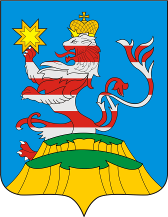 ПОСАДСКИЙВЕСТНИК2022январь, 31,понедельник,№ 4ЧАВАШ РЕСПУБЛИКИСЕнтУрвĂрри РАÉОНЕ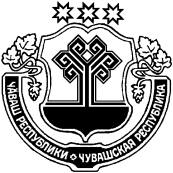 ЧУВАШСКАЯ РЕСПУБЛИКА 
МАРИИНСКО-ПОСАДСКИЙ РАЙОН СЕНТЕРПУС ПОСЕЛЕНИЙĚН АДМИНИСТРАЦИЙЕ ЙЫШАНУ 24.01.2022 № 2Сĕнтĕрпуç ялĕАДМИНИСТРАЦИЯ БОЛЬШЕШИГАЕВСКОГО СЕЛЬСКОГОПОСЕЛЕНИЯ ПОСТАНОВЛЕНИЕ 24.01.2022 № 2 деревня Большое ШигаевоКод бюджетной классификации Российской ФедерацииКод бюджетной классификации Российской ФедерацииНаименование главного администратора источников финансирования дефицита бюджета Большешигаевского сельского поселенияглавного администратора группы, подгруппы, статьи и вида источников финансирования дефицита бюджета Большешигаевского сельского поселенияНаименование главного администратора источников финансирования дефицита бюджета Большешигаевского сельского поселения123993Администрация Большешигаевского сельского поселенияАдминистрация Большешигаевского сельского поселения99301 06 01 00 10 0000 630Средства от продажи акций и иных форм участия в капитале, находящихся в собственности сельских поселенийЧАВАШ РЕСПУБЛИКИСЕнтУрвĂрри РАÉОНЕЧУВАШСКАЯ РЕСПУБЛИКА 
МАРИИНСКО-ПОСАДСКИЙ РАЙОН СЕНТЕРПУС ПОСЕЛЕНИЙĚН АДМИНИСТРАЦИЙЕ ЙЫШАНУ 24.01.2022 № 2Сĕнтĕрпуç ялĕАДМИНИСТРАЦИЯ БОЛЬШЕШИГАЕВСКОГО СЕЛЬСКОГОПОСЕЛЕНИЯ ПОСТАНОВЛЕНИЕ 24.01.2022 № 2 деревня Большое ШигаевоКод бюджетной классификации  Российской ФедерацииКод бюджетной классификации  Российской ФедерацииНаименование главного администратора  источников финансирования дефицита  бюджета Большешигаевского  сельского поселенияглавного администратора группы, подгруппы, статьи и вида источников финансирования дефицита бюджета Большешигаевского сельского поселенияНаименование главного администратора  источников финансирования дефицита  бюджета Большешигаевского  сельского поселения123993Администрация Большешигаевского сельского поселенияАдминистрация Большешигаевского сельского поселения99301 06 01 00 10 0000 630Средства от продажи акций и иных форм участия в капитале, находящихся в собственности сельских поселенийЧăваш РеспубликинСĕнтĕрвăрри районĕн администрацийĕ Й Ы Ш Ă Н У № Сĕнтĕрвăрри хули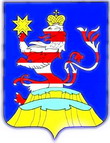 Чувашская РеспубликаАдминистрацияМариинско-Посадского районаП О С Т А Н О В Л Е Н И Е21.01.2022 № 29г. Мариинский ПосадКод бюджетной классификации  Российской ФедерацииКод бюджетной классификации  Российской ФедерацииКод бюджетной классификации  Российской ФедерацииНаименование главного администратора  источников финансирования дефицита  бюджета Мариинско-Посадского района Чувашской РеспубликиНаименование главного администратора  источников финансирования дефицита  бюджета Мариинско-Посадского района Чувашской Республикиглавного администратора группы, подгруппы, статьи и вида источников финансирования дефицита бюджета Мариинско-Посадского района Чувашской Республикигруппы, подгруппы, статьи и вида источников финансирования дефицита бюджета Мариинско-Посадского района Чувашской РеспубликиНаименование главного администратора  источников финансирования дефицита  бюджета Мариинско-Посадского района Чувашской РеспубликиНаименование главного администратора  источников финансирования дефицита  бюджета Мариинско-Посадского района Чувашской Республики12233 903 Администрация Мариинско-Посадского района Чувашской Республики Администрация Мариинско-Посадского района Чувашской Республики Администрация Мариинско-Посадского района Чувашской Республики Администрация Мариинско-Посадского района Чувашской Республики90301 02 00 00 05 0000 71001 02 00 00 05 0000 710Получение кредитов от кредитных организаций бюджетами муниципальных районов в валюте Российской Федерации Получение кредитов от кредитных организаций бюджетами муниципальных районов в валюте Российской Федерации 90301 02 00 00 05 0000 81001 02 00 00 05 0000 810Погашение бюджетами муниципальных районов кредитов от кредитных организаций в валюте Российской Федерации Погашение бюджетами муниципальных районов кредитов от кредитных организаций в валюте Российской Федерации 90301 03 01 00 05 0000 71001 03 01 00 05 0000 710Получение кредитов от других бюджетов бюджетной системы Российской Федерации бюджетами муниципальных районов в валюте Российской ФедерацииПолучение кредитов от других бюджетов бюджетной системы Российской Федерации бюджетами муниципальных районов в валюте Российской Федерации90301 03 01 00 05 0000 81001 03 01 00 05 0000 810Погашение бюджетами муниципальных районов кредитов от других бюджетов бюджетной системы Российской Федерации в валюте Российской ФедерацииПогашение бюджетами муниципальных районов кредитов от других бюджетов бюджетной системы Российской Федерации в валюте Российской Федерации90301 06 05 01 05 0000 64001 06 05 01 05 0000 640Возврат бюджетных кредитов, предоставленных юридическим лицам из бюджетов муниципальных районов в валюте Российской ФедерацииВозврат бюджетных кредитов, предоставленных юридическим лицам из бюджетов муниципальных районов в валюте Российской Федерации992Финансовый отдел администрации Мариинско-Посадского района  Чувашской РеспубликиФинансовый отдел администрации Мариинско-Посадского района  Чувашской РеспубликиФинансовый отдел администрации Мариинско-Посадского района  Чувашской РеспубликиФинансовый отдел администрации Мариинско-Посадского района  Чувашской Республики99201 05 02 01 05 0000 51001 05 02 01 05 0000 510Увеличение прочих остатков денежных средств бюджетов муниципальных районовУвеличение прочих остатков денежных средств бюджетов муниципальных районов99201 05 02 01 05 0000 61001 05 02 01 05 0000 610Уменьшение прочих остатков денежных средств бюджетов муниципальных районовУменьшение прочих остатков денежных средств бюджетов муниципальных районов99201 06 04 00 05 0000 81001 06 04 00 05 0000 810Исполнение муниципальных гарантий муниципальных районов в валюте Российской Федерации в случае, если исполнение гарантом муниципальных гарантий ведет к возникновению права регрессного требования гаранта к принципалу либо обусловлено уступкой гаранту прав требования бенефициара к принципалуИсполнение муниципальных гарантий муниципальных районов в валюте Российской Федерации в случае, если исполнение гарантом муниципальных гарантий ведет к возникновению права регрессного требования гаранта к принципалу либо обусловлено уступкой гаранту прав требования бенефициара к принципалу99201 06 05 02 05 0000 64001 06 05 02 05 0000 640Возврат бюджетных кредитов, предоставленных другим бюджетам бюджетной системы Российской Федерации из бюджетов муниципальных районов в валюте Российской ФедерацииВозврат бюджетных кредитов, предоставленных другим бюджетам бюджетной системы Российской Федерации из бюджетов муниципальных районов в валюте Российской Федерации99201 06 05 02 05 0000 54001 06 05 02 05 0000 540Предоставление бюджетных кредитов другим бюджетам бюджетной системы Российской Федерации из бюджетов муниципальных районов в валюте Российской ФедерацииПредоставление бюджетных кредитов другим бюджетам бюджетной системы Российской Федерации из бюджетов муниципальных районов в валюте Российской Федерации 000 Источники финансирования дефицита бюджета Мариинско-Посадского района Чувашской Республики, закрепляемые за всеми администраторами Источники финансирования дефицита бюджета Мариинско-Посадского района Чувашской Республики, закрепляемые за всеми администраторами Источники финансирования дефицита бюджета Мариинско-Посадского района Чувашской Республики, закрепляемые за всеми администраторами Источники финансирования дефицита бюджета Мариинско-Посадского района Чувашской Республики, закрепляемые за всеми администраторами00001 05 02 01 05 0000 51001 05 02 01 05 0000 510Увеличение прочих остатков денежных средств бюджетов муниципальных районовУвеличение прочих остатков денежных средств бюджетов муниципальных районов00001 05 02 01 05 0000 61001 05 02 01 05 0000 610Уменьшение прочих остатков денежных средств бюджетов муниципальных районовУменьшение прочих остатков денежных средств бюджетов муниципальных районов0000002 02 04014 05 0000 1502 02 04014 05 0000 150Межбюджетные трансферты, передаваемые бюджетам муниципальных районов из бюджетов поселений на осуществление части полномочий по решению вопросов местного значения в соответствии с заключенными соглашениями0000002 02 49999 05 0000 1502 02 49999 05 0000 150Прочие межбюджетные трансферты, передаваемые бюджетам муниципальных районов000 000 2 07 05030 05 0000 1802 07 05030 05 0000 180Прочие безвозмездные поступления в бюджеты муниципальных районов0000002 18 05010 05 0000 1802 18 05010 05 0000 180Доходы бюджетов муниципальных районов от возврата бюджетными учреждениями остатков субсидий прошлых лет0000002 18 05020 05 0000 1802 18 05020 05 0000 180Доходы бюджетов муниципальных районов от возврата автономными учреждениями остатков субсидий прошлых лет0000002 18 60010 05 0000 1502 18 60010 05 0000 150Доходы бюджетов муниципальных районов от возврата прочих остатков субсидий, субвенций и иных межбюджетных трансфертов, имеющих целевое назначение, прошлых лет из бюджетов поселений0000002 19 60010 05 0000 1502 19 60010 05 0000 150Возврат остатков субсидий, субвенций и иных межбюджетных трансфертов, имеющих целевое назначение, прошлых лет из бюджетов муниципальных районовЧĂВАШ РЕСПУБЛИКИСĔнтĔрвĂрри РАЙОНĚКУКАШНИ ЯЛ ПОСЕЛЕНИЙĚНАДМИНИСТРАЦИЙĚЙЫШĂНУ2022.01.10 1 №Кукашни ялěЧУВАШСКАЯ РЕСПУБЛИКА
МАРИИНСКО-ПОСАДСКИЙ РАЙОНАДМИНИСТРАЦИЯСУТЧЕВСКОГО СЕЛЬСКОГОПОСЕЛЕНИЯПОСТАНОВЛЕНИЕ10.01.2022 № 1деревня СутчевоКод бюджетной классификации  Российской ФедерацииКод бюджетной классификации  Российской ФедерацииНаименование главного администратора  источников финансирования дефицита  бюджета Сутчевского сельского поселенияглавного администратора группы, подгруппы, статьи и вида источников финансирования дефицита бюджета Сутчевского сельского поселенияНаименование главного администратора  источников финансирования дефицита  бюджета Сутчевского сельского поселения123 993 Администрация Сутчевского сельского поселения Администрация Сутчевского сельского поселения99301 06 01 00 10 0000 630Средства от продажи акций и иных форм участия в капитале, находящихся в собственности сельских поселенийЧĂВАШ РЕСПУБЛИКИСĔнтĔрвĂрри РАЙОНĚКУКАШНИ ЯЛ ПОСЕЛЕНИЙĚНАДМИНИСТРАЦИЙĚЙЫШĂНУ2022.01.18 2 №Кукашни ялěЧУВАШСКАЯ РЕСПУБЛИКА
МАРИИНСКО-ПОСАДСКИЙ РАЙОНАДМИНИСТРАЦИЯСУТЧЕВСКОГО СЕЛЬСКОГОПОСЕЛЕНИЯПОСТАНОВЛЕНИЕ18.01.2022 № 2 деревня СутчевоЧĂВАШ РЕСПУБЛИКИСĔНТĔРВĂРРИ РАЙОНĚ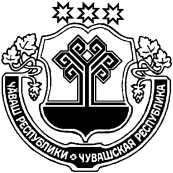 ЧУВАШСКАЯ РЕСПУБЛИКАМАРИИНСКО-ПОСАДСКИЙ РАЙОНКУКАШНИ ПОСЕЛЕНИЙĚНЯЛ ХУТЛĂХĚЙЫШĂНУ2022.01.183 №Кукашни ялĕАДМИНИСТРАЦИЯСУТЧЕВСКОГО СЕЛЬСКОГО ПОСЕЛЕНИЯПОСТАНОВЛЕНИЕ18.01.2022 № 3деревня Сутчево№№СодержаниеИсполнителиСроки проведения1.Проведение заседаний антинаркотической комиссииГлава сельского поселения1 раз в год 2.Истребование информации о фактах распространения наркотических средств на территории поселения, а также о лицах привлеченных к административной, уголовной ответственности в сфере незаконного оборота наркотических средствОМВД  1 раз в полугодие 3.Размещение информации на сайте поселения, СМИ для освещения текущих вопросов противодействия наркомании, информации, направленной на пропаганду здорового образа жизни.Администрация сельского поселения1 раз в полугодие 4.Распространение брошюр, листовок антинаркотической направленности среди населенияАдминистрация сельского поселения,  культработники1 раз в полугодие 5.Выставка рисунков «Жизнь без наркотиков» во время летних каникул в целях пропаганды здорового образа жизниБиблиотека 1 раз в год ( в рамках антинаркотического месячника)6Информирование ОМВД о выявленных фактах дикорастущей конопли и незаконных посевов на территории сельского поселенияАдминистрация сельского поселенияПо мере поступления соответствующей информации7.Проведение мероприятий, лекций по профилактике наркомании в период проведения месячникаАдминистрация сельского поселения,  Библиотека  Клуб1Наименование мероприятийИсполнителиОбъем финансированияСрок исполнения1.Информировать жителей Сутчевского сельского поселения о порядке действий при угрозе возникновения террористических актов, посредством размещения информации в муниципальных средствах массовой информации Администрация Сутчевского сельского поселенияБез финансированияВ течение года2.Обеспечить подготовку и размещение в местах массового пребывания граждан информационных материаловАдминистрация Сутчевского сельского поселения, учреждения культуры (по согласованию)Без финансированияВ течение года3.Проводить комплекс мероприятий по выявлению и пресечению изготовления и распространения литературы, аудио- и видеоматериалов, экстремистского толка, пропагандирующих разжигание национальной, расовой и религиозной враждыАдминистрация Сутчевского сельского поселения, участковый уполномоченный ОМВД России по Мариинско-Посадскому району (по согласованию)Без финансированиямай4.Осуществлять обход территории Сутчевского сельского поселения на предмет выявления и ликвидации последствий экстремистской деятельности, которые проявляются в виде нанесения на архитектурные сооружения символов и знаков экстремистской направленности  Администрация Сутчевского сельского поселения, участковый уполномоченный ОМВД России по Мариинско-Посадскому району (по согласованию)Без финансированияавгуст5.Организация профилактической работы, направленной на недопущение вовлечения детей и подростков в незаконную деятельность религиозных сект и экстремистских организаций. Распространение идей межнациональной терпимости, дружбы, добрососедства, взаимного уважения учреждения культуры (по согласованию)Без финансированияоктябрь6.Создание на базе поселенческих библиотек зональных информационных центров по проблемам профилактики терроризма и экстремизма. Изготовление информационно-пропагандистских материалов профилактического характера Библиотеки (по согласованию)Без финансированияВ течение года7.Организовать и провести круглые столы, семинары, с привлечением должностных лиц и специалистов по мерам предупредительного характера при угрозах террористической и экстремистской направленности участковый уполномоченный ОМВД России по Мариинско-Посадскому району (по согласованию), учреждения культуры (по согласованию)Без финансированиядекабрьЧĂВАШ РЕСПУБЛИКИСĔнтĔрвĂрри РАЙОНĚАКСАРИН ПОСЕЛЕНИЙĚНДЕПУТАТСЕН ПУХĂВĚЙЫШĂНУ2022.01.24. 31/2 №Аксарин ялě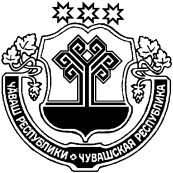 ЧУВАШСКАЯ РЕСПУБЛИКАМАРИИНСКО-ПОСАДСКИЙ РАЙОНСОБРАНИЕ ДЕПУТАТОВАКСАРИНСКОГО СЕЛЬСКОГОПОСЕЛЕНИЯРЕШЕНИЕ24.01.2022 № 31/2д. АксариноЧĂВАШ РЕСПУБЛИКИСĔНТĔРВĂРРИ РАЙОНĚ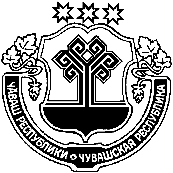 ЧУВАШСКАЯ РЕСПУБЛИКАМАРИИНСКО-ПОСАДСКИЙ РАЙОНЧĂНКАССИ ЯЛ ПОСЕЛЕНИЙĚНАДМИНИСТРАЦИЙĚ ЙЫШĂНУ« 24 » января 2022 № 1Чǎнкасси ялěАДМИНИСТРАЦИЯКУГЕЕВСКОГО СЕЛЬСКОГОПОСЕЛЕНИЯПОСТАНОВЛЕНИЕ« 24 » января 2022 № 1деревня КугеевоКод бюджетной классификации  Российской ФедерацииКод бюджетной классификации  Российской ФедерацииНаименование главного администратора  источников финансирования дефицита  бюджета Кугеевского сельского поселенияглавного администратора группы, подгруппы, статьи и вида источников финансирования дефицита бюджета Кугеевского сельского поселенияНаименование главного администратора  источников финансирования дефицита  бюджета Кугеевского сельского поселения123 993 Администрация Кугеевского сельского поселения Администрация Кугеевского сельского поселения99301 06 01 00 10 0000 630Средства от продажи акций и иных форм участия в капитале, находящихся в собственности сельских поселенийЧĂВАШ РЕСПУБЛИКИН СĚНТĔРВĂРРИ РАЙОНĔНЧИШУРШĀЛ ЯЛ ПОСЕЛЕНИЙĚН АДМИНИСТРАЦИЙЕ№ 02 ЙЫШĂНУянварь уйåхěн 26-мěшě 2022 ç.ШУРШĂЛ ялě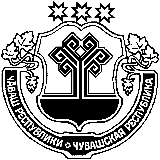 ЧУВАШСКАЯ РЕСПУБЛИКАМАРИИНСКО-ПОСАДСКИЙ РАЙОН АДМИНИСТРАЦИЯШОРШЕЛСКОГО СЕЛЬСКОГОПОСЕЛЕНИЯПОСТАНОВЛЕНИЕ № 02 26 января 2022 г. село ШоршелыЧĂВАШ РЕСПУБЛИКИСĔнтĔрвĂрри РАЙОНĚАКСАРИН ПОСЕЛЕНИЙĚНЯЛ ХУТЛĂХĚ ЙЫШĂНУ2022.01.26 3 №Аксарин ялěЧУВАШСКАЯ РЕСПУБЛИКА МАРИИНСКО-ПОСАДСКИЙ РАЙОН АДМИНИСТРАЦИЯАКСАРИНСКОГО СЕЛЬСКОГОПОСЕЛЕНИЯПОСТАНОВЛЕНИЕ26.01.2022 № 3деревня АксариноКод бюджетной классификации  Российской ФедерацииКод бюджетной классификации  Российской ФедерацииНаименование главного администратора  источников финансирования дефицита  бюджета Аксаринского сельского поселенияглавного администратора группы, подгруппы, статьи и вида источников финансирования дефицита бюджета Аксаринского сельского поселенияНаименование главного администратора  источников финансирования дефицита  бюджета Аксаринского сельского поселения123 993 Администрация Аксаринского сельского поселения Администрация Аксаринского сельского поселения99301 06 01 00 10 0000 630Средства от продажи акций и иных форм участия в капитале, находящихся в собственности сельских поселенийЧĂВАШ РЕСПУБЛИКИСĚнтĚрвĂрри РАЙОНĚ ЧУВАШСКАЯ РЕСПУБЛИКА МАРИИНСКО-ПОСАДСКИЙ РАЙОН ОКТЯБРЬСКИ ПОСЕЛЕНИЙĚН ЯЛ ХУТЛĂХĚ ЙЫШĂНУ« 24 » января 2022 № 7Октябрьски ялěАДМИНИСТРАЦИЯОКТЯБРЬСКОГО СЕЛЬСКОГОПОСЕЛЕНИЯ ПОСТАНОВЛЕНИЕ« 24 » января 2022 № 7село ОктябрьскоеКод бюджетной классификации  Российской ФедерацииКод бюджетной классификации  Российской ФедерацииНаименование главного администратора  источников финансирования дефицита  бюджета Октябрьского сельского поселенияглавного администратора группы, подгруппы, статьи и вида источников финансирования дефицита бюджета Октябрьского сельского поселенияНаименование главного администратора  источников финансирования дефицита  бюджета Октябрьского сельского поселения123 993 Администрация Октябрьского сельского поселения Администрация Октябрьского сельского поселения99301 06 01 00 10 0000 630Средства от продажи акций и иных форм участия в капитале, находящихся в собственности сельских поселенийЧĂВАШ РЕСПУБЛИКИН СĚНТĔРВĂРРИ РАЙОНĔНЧИШУРШĀЛ ЯЛ ПОСЕЛЕНИЙĚН АДМИНИСТРАЦИЙЕ№01/1ЙЫШĂНУянварь уйåхěн 25-мěшě 2022 ç.ШУРШĂЛ ялěЧУВАШСКАЯ РЕСПУБЛИКАМАРИИНСКО-ПОСАДСКИЙ РАЙОН АДМИНИСТРАЦИЯШОРШЕЛСКОГО СЕЛЬСКОГОПОСЕЛЕНИЯПОСТАНОВЛЕНИЕ № 01/125 января 2022 г. село ШоршелыЧĂВАШ РЕСПУБЛИКИСентерварри РАЙОНĚ ЧУВАШСКАЯ РЕСПУБЛИКА МАРИИНСКО-ПОСАДСКИЙ РАЙОН КАРАПАШ ПОСЕЛЕНИЙĚН  АДМИНИСТРАЦИЙЕ ЙЫШĂНУ2021. 01. 26 3 №  Карапаш ялě АДМИНИСТРАЦИЯ КАРАБАШСКОГО СЕЛЬСКОГОПОСЕЛЕНИЯ ПОСТАНОВЛЕНИЕ26. 01. 2021 № 3 деревня КарабашиЧĂВАШ РЕСПУБЛИКИСентерварри РАЙОНĚ ЧУВАШСКАЯ РЕСПУБЛИКА МАРИИНСКО-ПОСАДСКИЙ РАЙОН КАРАПАШ ПОСЕЛЕНИЙĚН  АДМИНИСТРАЦИЙЕ ЙЫШĂНУ2021. 01. 26 2 №  Карапаш ялě АДМИНИСТРАЦИЯ КАРАБАШСКОГО СЕЛЬСКОГОПОСЕЛЕНИЯ ПОСТАНОВЛЕНИЕ26. 01. 2021 № 2 деревня КарабашиКод бюджетной классификации Российской ФедерацииКод бюджетной классификации Российской ФедерацииНаименование главного администратора источников финансирования дефицита бюджета Карабашского сельского поселенияглавного администратора группы, подгруппы, статьи и вида источников финансирования дефицита бюджета Карабашского сельского поселенияНаименование главного администратора источников финансирования дефицита бюджета Карабашского сельского поселения123993Администрация Карабашского сельского поселенияАдминистрация Карабашского сельского поселения99301 06 01 00 10 0000 630Средства от продажи акций и иных форм участия в капитале, находящихся в собственности сельских поселенийЧĂВАШ РЕСПУБЛИКИСĔнтĔрвĂрри РАЙОНĚПРИВОЛЖСКИ ЯЛ ПОСЕЛЕНИЙĚН  АДМИНИСТРАЦИЙĚ ЙЫШĂНУ«24» января 2022ç. № 1 Нерядово ялěЧУВАШСКАЯ РЕСПУБЛИКА
МАРИИНСКО-ПОСАДСКИЙ РАЙОН АДМИНИСТРАЦИЯПРИВОЛЖСКОГО СЕЛЬСКОГОПОСЕЛЕНИЯ ПОСТАНОВЛЕНИЕ «24» января 2022г. №1 деревня НерядовоКод бюджетной классификации Российской ФедерацииКод бюджетной классификации Российской ФедерацииНаименование главного администратора источников финансирования дефицита бюджета Приволжского сельского поселенияглавного администратора группы, подгруппы, статьи и вида источников финансирования дефицита бюджета Приволжского сельского поселенияНаименование главного администратора источников финансирования дефицита бюджета Приволжского сельского поселения123993Администрация Приволжского сельского поселенияАдминистрация Приволжского сельского поселения99301 06 01 00 10 0000 630Средства от продажи акций и иных форм участия в капитале, находящихся в собственности сельских поселенийЧĂВАШ РЕСПУБЛИКИСĔНТĔРВĂРРИ РАЙОНĚЧУВАШСКАЯ РЕСПУБЛИКА МАРИИНСКО-ПОСАДСКИЙ РАЙОН ХУРАКАССИ ПОСЕЛЕНИЙĚН ЯЛ ХУТЛĂХĚ ЙЫШĂНУ2022 ҫ. кӑрлачӑн 24, 2 №Хуракасси ялěАДМИНИСТРАЦИЯЭЛЬБАРУСОВСКОГО СЕЛЬСКОГО ПОСЕЛЕНИЯ ПОСТАНОВЛЕНИЕ 24 января 2022 г., № 2деревня ЭльбарусовоКод бюджетной классификации Российской ФедерацииКод бюджетной классификации Российской ФедерацииНаименование главного администратора источников финансирования дефицита бюджета Эльбарусовского сельского поселенияглавного администратора группы, подгруппы, статьи и вида источников финансирования дефицита бюджета Эльбарусовского сельского поселенияНаименование главного администратора источников финансирования дефицита бюджета Эльбарусовского сельского поселения123993Администрация Эльбарусовского сельского поселенияАдминистрация Эльбарусовского сельского поселения99301 06 01 00 10 0000 630Средства от продажи акций и иных форм участия в капитале, находящихся в собственности сельских поселенийЧĂВАШ РЕСПУБЛИКИСĔНТĔРВĂРРИ РАЙОНĚЧУВАШСКАЯ РЕСПУБЛИКА МАРИИНСКО-ПОСАДСКИЙ РАЙОН ХУРАКАССИ ПОСЕЛЕНИЙĚН ЯЛ ХУТЛĂХĚ ЙЫШĂНУ2022 ҫ. кӑрлачӑн 28, 5 №Хуракасси ялěАДМИНИСТРАЦИЯЭЛЬБАРУСОВСКОГО СЕЛЬСКОГО ПОСЕЛЕНИЯ ПОСТАНОВЛЕНИЕ 28 января 2022 г., № 5деревня Эльбарусово Кольцова Рена Аврамовнаглава администрации Эльбарусовского сельского поселения, председатель комиссии; Васильева Ирина Альбертовна Ведущий специалист-эксперт администрации, секретарь комиссии; Ашуркина Светлана Михайловназаведующая Эльбарусовским ЦСДК структурного подразделения МАУК «Централизованная клубная система Мариинско-Посадского района», член комиссии (по согласованию);Куракова Венера Геннадьевна библиотекарь Эльбарусовской сельской библиотеки филиала МБУК «Централизованная библиотечная система Мариинско-Посадского района», член комиссии (по согласованию); Никитин Евгений ЮрьевичДепутат Собрания депутатов Эльбарусовского сельского поселения (по согласованию);Гаврилов Аркадий Михайлович Председатель Собрания депутатов Эльбарусовского сельского поселения Осокина Татьяна Георгиевнаучастковый уполномоченный полиции, член комиссии (по согласованию).ЧĂВАШ РЕСПУБЛИКИСĔНТĔРВĂРРИ РАЙОНĚЧУВАШСКАЯ РЕСПУБЛИКА МАРИИНСКО-ПОСАДСКИЙ РАЙОН ХУРАКАССИ ПОСЕЛЕНИЙĚН ЯЛ ХУТЛĂХĚ ЙЫШĂНУ2022 ҫ. кӑрлачӑн 28, 6 №Хуракасси ялěАДМИНИСТРАЦИЯЭЛЬБАРУСОВСКОГО СЕЛЬСКОГО ПОСЕЛЕНИЯ ПОСТАНОВЛЕНИЕ 28 января 2022 г., № 6деревня Эльбарусово№№СодержаниеИсполнителиСроки проведения1.Проведение заседаний антинаркотической комиссииГлава сельского поселения1 раз в квартал 2.Истребование информации о фактах распространения наркотических средств на территории поселения, а также о лицах привлеченных к административной, уголовной ответственности в сфере незаконного оборота наркотических средствАнтинаркотическая комиссия1 раз в полугодие3.Размещение информации на сайте поселения, СМИ для освещения текущих вопросов противодействия наркомании, информации, направленной на пропаганду здорового образа жизни.Антинаркотическая комиссияпостоянно4.Распространение брошюр, листовок антинаркотической направленности среди населенияАнтинаркотическая комиссия, культработникипостоянно5.Проведение месячника по профилактике наркомании и правонарушенийАдминистрация, антинаркотическая комиссияежеквартально6Информирование ОМВД о выявленных фактах дикорастущей конопли и незаконных посевов на территории сельского поселенияАдминистрация сельского поселенияПо мере поступления соответствующей информации7.Проведение мероприятий в сельских библиотеках и сельских домах культуры по профилактике наркомании (информационные стенды, читательские конференции и т.д).Сельские библиотеки и сельские дома культурыпостоянно8.Проведение рейдов по выявлению и уничтожению растений, содержащих наркотические вещества.Антинаркотическая комиссияВ период вегетационного периода9.Проведение рейдов по торговым точкам, занимающихся реализацией алкогольной продукции и пива.Антинаркотическая комиссияежемесячно10.Проведение рейдов по проверке массовых мероприятий в вечернее время.Антинаркотическая комиссияежемесячноЧĂВАШ РЕСПУБЛИКИСĔНТĔРВĂРРИ РАЙОНĚХУРАКАССИ ПОСЕЛЕНИЙĚНДЕПУТАТСЕН ПУХĂВĚЙЫШĂНУ2022 ҫ. кӑрлачӑн 25, 26/1 №Хуракасси ялӗ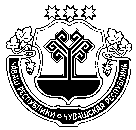 ЧУВАШСКАЯ РЕСПУБЛИКАМАРИИНСКО-ПОСАДСКИЙ РАЙОНСОБРАНИЕ ДЕПУТАТОВЭЛЬБАРУСОВСКОГО СЕЛЬСКОГО ПОСЕЛЕНИЯРЕШЕНИЕ25 января 2022 г., № 26/1д.ЭльбарусовоЧĂВАШ РЕСПУБЛИКИСĔНТĔРВĂРРИ РАЙОНĚХУРАКАССИ ПОСЕЛЕНИЙĚНДЕПУТАТСЕН ПУХĂВĚЙЫШĂНУ2022 ҫ. кӑрлачӑн 25, 26/2 №Хуракасси ялӗЧУВАШСКАЯ РЕСПУБЛИКАМАРИИНСКО-ПОСАДСКИЙ РАЙОНСОБРАНИЕ ДЕПУТАТОВЭЛЬБАРУСОВСКОГО СЕЛЬСКОГО ПОСЕЛЕНИЯРЕШЕНИЕ25 января 2022 г., № 26/2д.ЭльбарусовоГлава Эльбарусовского сельского поселенияР.А.Кольцова Чаваш РеспубликинчиСĕнтĕрвăрри хулинхутлĕхĕн депутачĕсен пухĕвĕ Й Ы Ш Ă Н У № Сĕнтĕрвăрри хули Чувашская РеспубликаСобрание депутатовМариинско-Посадскогогородского поселения 24.01.2022г. № С-21/01г.Мариинский ПосадЧаваш РеспубликинчиСĕнтĕрвăрри хулинхутлĕхĕн депутачĕсенпухĕвĕЙ Ы Ш Ă Н У№ Сĕнтĕрвăрри хулиЧувашская РеспубликаСобрание депутатовМариинско-Посадскогогородского поселенияРЕШЕНИЕ24.01.2022г. № С-21/04г. Мариинский ПосадГлава городского поселения – Председатель Собрания депутатов Мариинско-Посадскогогородского поселения Мариинско-Посадскогорайона Чувашской Республики  П.Н. МихайловАдминистрацияАдминистрация Мариинско-Посадского городского поселения Мариинско- Посадского района Чувашской Республики Место нахождения:г. Мариинский Посад, ул. Николаева, д.47Банковские реквизиты:ИНН/КПП ________________________л/с _____________________________Отделение _______________________р/с _____________________________БИК _____________________________ОКТМО ___________________________Код администратора дохода: _______________________________________Глава администрации Мариинско-Посадского городского поселения Мариинско-Посадского района Чувашской Республики_______________________/__________ (Ф.И.О.)М.П. Получатель Администрация Мариинско-Посадского района Чувашской РеспубликиМесто нахождения:г. Мариинский Посад, ул. Николаева, дом 47Банковские реквизиты:ИНН/КПП _________________________л/с _____________________________Отделение _______________________р/с _____________________________БИК _____________________________ОКТМО ___________________________Глава администрации Мариинско-Посадского района Чувашской Республики _______________/____________________  (Ф.И.О.)М.П.Цель, наименование расходного полномочияКод бюджетной классификации расходовПоступило средствПоступило средствУтверждено бюджетных ассигнований, всегоКассовое исполнениеКассовое исполнениеНеиспользованные назначенияЦель, наименование расходного полномочияКод бюджетной классификации расходовВсегоВ отчетном периодеУтверждено бюджетных ассигнований, всегоВсегоВ отчетном периодеНеиспользованные назначенияИтогоГлава городского поселения – Председатель Собрания депутатов Мариинско-Посадскогогородского поселения Мариинско-Посадскогорайона Чувашской Республики  П.Н. МихайловЧаваш РеспубликинчиСĕнтĕрвăрри хулинхутлĕхĕн депутачĕсен пухĕвĕ Й Ы Ш Ă Н У № Сĕнтĕрвăрри хули Чувашская РеспубликаСобрание депутатовМариинско-Посадскогогородского поселения24.01.2022г. № С-21/05г.Мариинский Посад№ п/пНаименование объекта недвижимости, местонахождение, назначениеПлощадь объекта недвижимости, м21Земельный участок, г.Мариинский Посад. ул.Чкалова, дом № 59а5094,02Здание, назначение: нежилое, г.Мариинский Посад, ул.Чкалова, дом № 59а 233,13Земельный участок, г.Мариинский Посад. ул.Чкалова, дом № 71840,04Котельная «Волга», 1-этажный, Чувашская Республика, г.Мариинский Посад, ул.Чкалова, дом № 71396,45Земельный участок, г.Мариинский Посад. ул.Казанская, дом № 13422,06Здание, назначение: нежилое, г.Мариинский Посад, ул.Казанская, дом № 13227,87Гараж, назначение нежилое, г.Мариинский Посад, ул.Казанская, дом № 1335,8Чаваш РеспубликинчиСĕнтĕрвăрри хулинхутлĕхĕн депутачĕсенпухĕвĕЙ Ы Ш Ă Н У№ Сĕнтĕрвăрри хули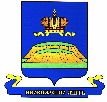 Чувашская РеспубликаСобрание депутатовМариинско-Посадскогогородского поселенияРЕШЕНИЕ24.01.2022г. № С-21/02г. Мариинский ПосадГлава городского поселения – Председатель Собрания депутатов Мариинско-Посадскогогородского поселения Мариинско-Посадскогорайона Чувашской Республики П.Н МихайловЧаваш РеспубликинчиСĕнтĕрвăрри хулинхутлĕхĕн депутачĕсенпухĕвĕЙ Ы Ш Ă Н У№ Сĕнтĕрвăрри хулиЧувашская РеспубликаСобрание депутатовМариинско-Посадскогогородского поселенияРЕШЕНИЕ24.01.2022г. № С-21/03г. Мариинский ПосадЧĂВАШ РЕСПУБЛИКИСĔнтĔрвĂрри РАЙОНĚШУРШАЛ ПОСЕЛЕНИЙĚНДЕПУТАТСЕН ПУХĂВĚЙЫШĂНУ25.01.2022 г. №С-01/1Шуршал ялě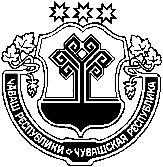 ЧУВАШСКАЯ РЕСПУБЛИКАМАРИИНСКО-ПОСАДСКИЙ РАЙОНСОБРАНИЕ ДЕПУТАТОВШОРШЕЛСКОГО СЕЛЬСКОГОПОСЕЛЕНИЯРЕШЕНИЕ25.01.2022 г. № С-01/1село ШоршелыЧăваш РеспубликинСĕнтĕрвăрри районĕндепутатсен ПухăвĕЙ Ы Ш Ă Н У№Сĕнтĕрвăрри хули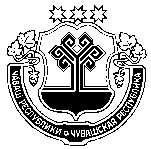 Чувашская РеспубликаМариинско-Посадскоерайонное Собрание депутатовР Е Ш Е Н И Е  26.02.2022 № С-1/1г. Мариинский ПосадО согласии на преобразование муниципальных образований путем объединения всех поселений, входящих в состав Мариинско-Посадского района Чувашской Республики, и наделения вновь образованного муниципального образования статусом муниципального округа с наименованием Мариинско-Посадский муниципальный округ Чувашской Республики с административным центром: город Мариинский ПосадО согласии на преобразование муниципальных образований путем объединения всех поселений, входящих в состав Мариинско-Посадского района Чувашской Республики, и наделения вновь образованного муниципального образования статусом муниципального округа с наименованием Мариинско-Посадский муниципальный округ Чувашской Республики с административным центром: город Мариинский ПосадЧăваш РеспубликинСĕнтĕрвăрри районĕндепутатсен ПухăвĕЙ Ы Ш Ă Н У№Сĕнтĕрвăрри хулиЧувашская РеспубликаМариинско-Посадскоерайонное Собрание депутатовР Е Ш Е Н И Е  26.01.2022 № С-1/2 г. Мариинский ПосадОб утверждении Положения об использовании служебного автотранспорта администрации Мариинско-Посадского района Чувашской Республики в целях обеспечения деятельностиадмин администрации Мариинско-Посадского района Чувашской РеспубликиОб утверждении Положения об использовании служебного автотранспорта администрации Мариинско-Посадского района Чувашской Республики в целях обеспечения деятельностиадмин администрации Мариинско-Посадского района Чувашской РеспубликиПриложение № 1 к Положению об использовании автотранспорта администрации Мариинско-Посадского района Чувашской Республики в целях обеспечения деятельности администрации Мариинско-Посадского района Чувашской РеспубликиПриложение № 1 к Положению об использовании автотранспорта администрации Мариинско-Посадского района Чувашской Республики в целях обеспечения деятельности администрации Мариинско-Посадского района Чувашской РеспубликиПриложение № 1 к Положению об использовании автотранспорта администрации Мариинско-Посадского района Чувашской Республики в целях обеспечения деятельности администрации Мариинско-Посадского района Чувашской РеспубликиПриложение № 1 к Положению об использовании автотранспорта администрации Мариинско-Посадского района Чувашской Республики в целях обеспечения деятельности администрации Мариинско-Посадского района Чувашской РеспубликиПриложение № 1 к Положению об использовании автотранспорта администрации Мариинско-Посадского района Чувашской Республики в целях обеспечения деятельности администрации Мариинско-Посадского района Чувашской РеспубликиПриложение № 1 к Положению об использовании автотранспорта администрации Мариинско-Посадского района Чувашской Республики в целях обеспечения деятельности администрации Мариинско-Посадского района Чувашской РеспубликиПриложение № 1 к Положению об использовании автотранспорта администрации Мариинско-Посадского района Чувашской Республики в целях обеспечения деятельности администрации Мариинско-Посадского района Чувашской РеспубликиТиповая межотраслевая форма № 8Типовая межотраслевая форма № 8Типовая межотраслевая форма № 8Типовая межотраслевая форма № 8Типовая межотраслевая форма № 8Типовая межотраслевая форма № 8Типовая межотраслевая форма № 8Утверждена постановлением Госкомстата РоссииУтверждена постановлением Госкомстата РоссииУтверждена постановлением Госкомстата РоссииУтверждена постановлением Госкомстата РоссииУтверждена постановлением Госкомстата РоссииУтверждена постановлением Госкомстата РоссииУтверждена постановлением Госкомстата Россииот 28.11.97 № 78от 28.11.97 № 78от 28.11.97 № 78КодыКодыФорма по ОКУДФорма по ОКУДФорма по ОКУД03450080345008ОрганизацияОрганизацияОрганизацияпо ОКПОпо ОКПОЖ У Р Н А ЛЖ У Р Н А ЛЖ У Р Н А ЛЖ У Р Н А ЛЖ У Р Н А ЛЖ У Р Н А ЛЖ У Р Н А ЛУ Ч Е Т А Д В И Ж Е Н И Я П У Т Е В Ы Х Л И С Т О ВУ Ч Е Т А Д В И Ж Е Н И Я П У Т Е В Ы Х Л И С Т О ВУ Ч Е Т А Д В И Ж Е Н И Я П У Т Е В Ы Х Л И С Т О ВУ Ч Е Т А Д В И Ж Е Н И Я П У Т Е В Ы Х Л И С Т О ВУ Ч Е Т А Д В И Ж Е Н И Я П У Т Е В Ы Х Л И С Т О ВУ Ч Е Т А Д В И Ж Е Н И Я П У Т Е В Ы Х Л И С Т О ВУ Ч Е Т А Д В И Ж Е Н И Я П У Т Е В Ы Х Л И С Т О ВУ Ч Е Т А Д В И Ж Е Н И Я П У Т Е В Ы Х Л И С Т О ВУ Ч Е Т А Д В И Ж Е Н И Я П У Т Е В Ы Х Л И С Т О ВУ Ч Е Т А Д В И Ж Е Н И Я П У Т Е В Ы Х Л И С Т О ВУ Ч Е Т А Д В И Ж Е Н И Я П У Т Е В Ы Х Л И С Т О ВУ Ч Е Т А Д В И Ж Е Н И Я П У Т Е В Ы Х Л И С Т О ВУ Ч Е Т А Д В И Ж Е Н И Я П У Т Е В Ы Х Л И С Т О ВУ Ч Е Т А Д В И Ж Е Н И Я П У Т Е В Ы Х Л И С Т О ВУ Ч Е Т А Д В И Ж Е Н И Я П У Т Е В Ы Х Л И С Т О ВУ Ч Е Т А Д В И Ж Е Н И Я П У Т Е В Ы Х Л И С Т О ВУ Ч Е Т А Д В И Ж Е Н И Я П У Т Е В Ы Х Л И С Т О ВУ Ч Е Т А Д В И Ж Е Н И Я П У Т Е В Ы Х Л И С Т О Вза г. г.
Номер 
путевого
листа
Номер 
путевого
листа
Дата 
выдачи 
путевого 
листа
Дата 
выдачи 
путевого 
листа
Дата 
выдачи 
путевого 
листаВодительВодительВодительВодительВодительВодительВодительВодительВодительВодитель
Гос.
номер
автомобиля
Гос.
номер
автомобиля
Гос.
номер
автомобиляФИОФИОФИОФИОФИОФИОФИОФИО
Примечание
Номер 
путевого
листа
Номер 
путевого
листа
Дата 
выдачи 
путевого 
листа
Дата 
выдачи 
путевого 
листа
Дата 
выдачи 
путевого 
листа
фамилия, имя, отчество
фамилия, имя, отчество
фамилия, имя, отчество
фамилия, имя, отчество
фамилия, имя, отчество
фамилия, имя, отчество
табельный 
номер
табельный 
номер
табельный 
номер
табельный 
номер
Гос.
номер
автомобиля
Гос.
номер
автомобиля
Гос.
номер
автомобиляводителя водителя водителя начальника хозяйственной службыначальника хозяйственной службыначальника хозяйственной службыбухгалтера
бухгалтера

Примечание
Номер 
путевого
листа
Номер 
путевого
листа
Дата 
выдачи 
путевого 
листа
Дата 
выдачи 
путевого 
листа
Дата 
выдачи 
путевого 
листа
фамилия, имя, отчество
фамилия, имя, отчество
фамилия, имя, отчество
фамилия, имя, отчество
фамилия, имя, отчество
фамилия, имя, отчество
табельный 
номер
табельный 
номер
табельный 
номер
табельный 
номер
Гос.
номер
автомобиля
Гос.
номер
автомобиля
Гос.
номер
автомобиляводителя водителя водителя начальника хозяйственной службыначальника хозяйственной службыначальника хозяйственной службыбухгалтера
бухгалтера

Примечание
Номер 
путевого
листа
Номер 
путевого
листа
Дата 
выдачи 
путевого 
листа
Дата 
выдачи 
путевого 
листа
Дата 
выдачи 
путевого 
листа
фамилия, имя, отчество
фамилия, имя, отчество
фамилия, имя, отчество
фамилия, имя, отчество
фамилия, имя, отчество
фамилия, имя, отчество
табельный 
номер
табельный 
номер
табельный 
номер
табельный 
номер
Гос.
номер
автомобиля
Гос.
номер
автомобиля
Гос.
номер
автомобиляводителя водителя водителя начальника хозяйственной службыначальника хозяйственной службыначальника хозяйственной службыбухгалтера
бухгалтера

Примечание
Номер 
путевого
листа
Номер 
путевого
листа
Дата 
выдачи 
путевого 
листа
Дата 
выдачи 
путевого 
листа
Дата 
выдачи 
путевого 
листа
фамилия, имя, отчество
фамилия, имя, отчество
фамилия, имя, отчество
фамилия, имя, отчество
фамилия, имя, отчество
фамилия, имя, отчество
табельный 
номер
табельный 
номер
табельный 
номер
табельный 
номер
Гос.
номер
автомобиля
Гос.
номер
автомобиля
Гос.
номер
автомобиляводителя водителя водителя начальника хозяйственной службыначальника хозяйственной службыначальника хозяйственной службыбухгалтера
бухгалтера

Примечание
Номер 
путевого
листа
Номер 
путевого
листа
Дата 
выдачи 
путевого 
листа
Дата 
выдачи 
путевого 
листа
Дата 
выдачи 
путевого 
листа
фамилия, имя, отчество
фамилия, имя, отчество
фамилия, имя, отчество
фамилия, имя, отчество
фамилия, имя, отчество
фамилия, имя, отчество
табельный 
номер
табельный 
номер
табельный 
номер
табельный 
номер
Гос.
номер
автомобиля
Гос.
номер
автомобиля
Гос.
номер
автомобиляводителя водителя водителя начальника хозяйственной службыначальника хозяйственной службыначальника хозяйственной службыбухгалтера
бухгалтера

Примечание
Номер 
путевого
листа
Номер 
путевого
листа
Дата 
выдачи 
путевого 
листа
Дата 
выдачи 
путевого 
листа
Дата 
выдачи 
путевого 
листа
фамилия, имя, отчество
фамилия, имя, отчество
фамилия, имя, отчество
фамилия, имя, отчество
фамилия, имя, отчество
фамилия, имя, отчество
табельный 
номер
табельный 
номер
табельный 
номер
табельный 
номер
Гос.
номер
автомобиля
Гос.
номер
автомобиля
Гос.
номер
автомобиляводителя водителя водителя начальника хозяйственной службыначальника хозяйственной службыначальника хозяйственной службыбухгалтера
бухгалтера

Примечание112223333334444555666777889Чăваш РеспубликинСěнтěрвăрри районěндепутатсен ПухăвěЙ Ы Ш Ă Н У26.01.2022 С-1/3 №Сěнтěрвăрри хули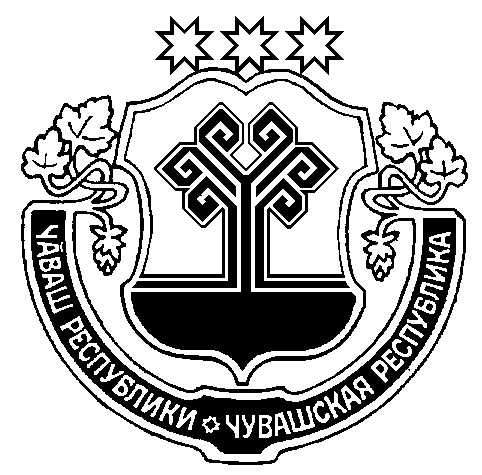 Чувашская РеспубликаМариинско-Посадскоерайонное Собрание депутатовР Е Ш Е Н И Е26.01.2022 № С-1/3г. Мариинский ПосадО внесении изменений в решение Мариинско-Посадского районного Собрания депутатов от 26.12.2016 № С-14/7 «О Совете по противодействию коррупции» О внесении изменений в решение Мариинско-Посадского районного Собрания депутатов от 26.12.2016 № С-14/7 «О Совете по противодействию коррупции» Муниципальная газета «Посадский вестник»Адрес редакции и издателя:429570, г. Мариинский Посад, ул. Николаева, 47E-mail: marpos@cap.ruУчредители – муниципальные образования Мариинско-Посадского районаГлавный редактор: Л.Н. ХлебноваВерстка: А.В. МаксимоваТираж 30 экз. Формат А3